МИНИСТЕРСТВО ОБРАЗОВАНИЯ И МОЛОДЁЖНОЙ ПОЛИТИКИСВЕРДЛОВСКОЙ ОБЛАСТИАчитский филиал ГАПОУ СО «Красноуфимский аграрный колледж»ФОНД ОЦЕНОЧНЫХ СРЕДСТВПо общеобразовательной дисциплине«Математика» Профессия:  35. 01. 27 Мастер сельскохозяйственного производства1курс, группа 11-М2023 годСодержаниеПояснительная запискаПаспорт оценочных средств по дисциплине «Математика»Оценочные средства по дисциплине «Математика»Оценочные средства текущего контроля по дисциплине «Математика»2.2.Оценочные средства рубежного контроля по дисциплине «Математика»2.3.Оценочные средства промежуточной аттестации по дисциплине «Математика»Пояснительная записка.Фонд оценочных средств содержит оценочные материалы для проведения входного, текущего и  рубежного контроля, а также промежуточной аттестации. Материалы подготовлены для объёма часов по ОД (228 часа).Входной контроль проводится в начале нового учебного года. Целью входного контроля является выявление актуальных знаний и умений по математике.Текущий контроль осуществляется в течении учебного года в целях систематической проверки и оценки полученных обучающимися результатов в процессе изучения физики. Для проведения текущего контроля разработаны тематические тесты. Важную роль в содержании заданий текущего контроля имеет профессионализация, поэтому в каждый вариант включены профессионально направленные задачи.Рубежный контроль представляет собой проверку и оценку результатов обучающихся в форме выполнения ими контрольных работ, проводимых по окончанию изучения разделов курса математики.Оценочные материалы для проведения контрольных работ также имею задачи с профессиональной направленностью. Каждый вариант включают ответы, критерии оценивания и рекомендуемую шкалу перевода полученных баллов в 5-ти бальную систему.Порядок проведения промежуточной аттестации регламентируется в статье 58 ФЗ от 29.12.2012 № 273-ФЗ «Об образовании в Российской Федерации». Рекомендуется проводить промежуточную аттестацию по общеобразовательной дисциплине «Математика» в форме экзамена. Экзамен может быть организован в устной форме (по билетам) и в форме выполнения письменной работы.Паспорт оценочных средств по дисциплине «Математика»Оценочные средства по дисциплине «Математика»Раздел 1. Повторение курса математики основной школыТема 1.2 «Числа и вычисления»:1. К какому из данных промежутку принадлежит число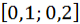 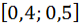 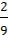 1)2. Решите уравнение:2) [0,2; 0,3]	3) [0,3; 0,4]	4) х2 – х – 20=03. Найдите значение выражения:	+ 1,7 102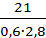 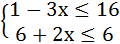 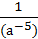 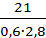 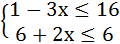 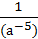 4. Решите систему уравнений:5. Представьте выражение а-3 а2 в виде степени с основанием а и найдите егозначение при а= 0,16. Решите неравенство: 4х- 3(2- 3х) 3х+87. Спортивный магазин проводит акцию: « Любой свитер по цене 600 рублей. При покупке двух свитеров – скидка на второй 60%» . Сколько рублей придется заплатить за покупку двух свитеров?8. Девятиклассники Петя, Катя, Ваня, Даша и Наташа бросили жребий, кому начинать игру. Найдите вероятность того, что игру должна начать девочка.9. Выразите из формулы t2, если Q=cm(t2-t1) 10. Упростите выражение: а(а+5в) – (а+в)(а-в)Ответы:          1	2	3          2	5; -4	182,54	5[-5;0]	0,00016	7	8(∞;1,4]	840	0,69	10t2=Q/cm+t1	в2+5ва        Основные показатели оценки            результата          правильно выполнены        преобразования     и     вычисления, получены верные ответыОценка9 заданий - «5» 7-8 заданий – «4» 5-6 заданий – «3»менее 5 заданий –«2»Раздел 6. Степени и корни. Степенная, показательная и логарифмическая функцииТема 6.85 «Решение задач»:Вычислите:1) 3 log2 8 +2log3 6 – log3 12.	2)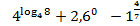 Решите уравнения:3) 273	 1 4 .1632х4) 5	= 125; 5) log3 (4х – 1) = 1 Решите неравенства:2х 17) 6	≥ 36 .9). Решите систему уравнений 33х2у  8136х 3у  27Ответы:6) 6 х х2 1 х8) log1 (4 – 2х) > -13         1	2	3	4	5	6        -8	8	1	3	1	-17[0,5;∞)8	9(∞;0,5)	(⅔;-1)Перечень объектов контроля и оценкиОсновные показатели оценки результатаправильно	выполнены преобразования     и     вычисления, получены верные ответыОценка9 заданий - «5» 7-8 заданий – «4» 5-6 заданий – «3»менее 5 заданий –«2»Раздел 2. Прямые и плоскости в пространстве. Координаты и векторы в пространствеТема 2.14 «Определение параллельных плоскостей»:1. Прямая а параллельна плоскости α, а прямая c лежит в плоскости α. Определите, могут ли прямые а и c :А)быть параллельными, Б)пересекаться,В)быть скрещивающимися.2. Плоскость α проходит через середины боковых сторон АВ и СД трапеции АВСД – точки М и N. Найдите ВС, если АД =10 см, МN =8см.3. Плоскость, параллельная прямой АВ треугольника АВС, пересекает сторону АС в точке М, сторону ВС в точке N. Найдите отрезок МN, если АВ = 25 см, АМ : МС = 2:3. 4. Из точки к плоскости проведены две наклонные. Найдите длины наклонных, если одна больше другой в 2 раза, а соответствующие им проекции равны 1см и 7 см.Ответы:       1	2	3	4      а,в	6	15	4 и 8 Перечень объектов контроля и оценкиОсновные показатели оценки результатаправильно выполнены задания и вычисления,	получены	верные ответыОценка96-100% - «5» 75-95% – «4» 51-74% – «3» менее 51% –«2»Раздел 7. Элементы теории вероятностей и математической статистикиТема 7.100  «Вероятность в профессиональных задачах»:1. Упростить ( п – натуральное число, п > 4) n 1!2. Найти значения выражения А5 С6 . 43. Сколько различных трѐхзначных чисел можно записать с помощью цифр 0,1,2 и 3, при условии, что цифры могут повторяться?4. Сколькими способами можно составить букет из трѐх цветков, выбирая цветы из девяти имеющихся?5. Записать разложение бинома 1 х6 . Ответы:              1	2	3	4             n2-5n+6	17,5	24	8451+6х+15х2+20х3+15х4+6х5+х6Перечень объектов контроля и оценкиОсновные показатели оценки результатаправильно выполнены задания и вычисления,	получены	верные ответыОценка96-100% - «5» 75-95% – «4» 51-74% – «3» менее 51% –«2»Раздел 2. Прямые и плоскости в пространстве. Координаты и векторы в пространствеТема 2.24 «Прямые и плоскости, координаты и векторы в пространстве»:1. Дан треугольник MNC, вершины которого имеют координаты: M(2; −3; 3), N(−1; 1; −2) и C(5; 3; 1). Докажите, что треугольник равнобедренный.2. Найдите скалярное произведение m(m n) , если |m | = 3, |n | = 4, угол(m; n) = 60°.3. Даны точки А(1; 0; 1), В(−1; 1; 2), С(0; 2; -1), Д(0; 0; 1).А) Определите, будут ли прямые АВ и СD перпендикулярны.Б) Найдите длину вектора n  2 AD3BC .4. Даны три точки А(0; 1; -1), В(1; -1; 2), С(3;1;0). Найдите косинус угла С треугольника АВС.Ответы:1NC=MC=72	3	410,5	А)АВ┴СД	1/2√30Б)0,5+3√11Перечень объектов контроля и оценкиОсновные показатели оценки результатаправильно выполнены задания и вычисления,	получены	верные ответыОценка96-100% - «5» 75-95% – «4» 51-74% – «3» менее 51% –«2»Раздел 3. Основы тригонометрии. Тригонометрические функцииТема 3.33 «Свойства тригонометрической функции»: №1 Вычислите:а) 2 sin2π – ctg π б) sin 56º · cos 34º + cos 56º · sin 34º 3	6cos(  x)ctg3  x№2	Упростите выражение:tg  xsin(  x)№3 Решите уравнения:а) cos6xcos5xsin6xsin5x  1 б) cos 4х = 1в) 2 cos2 х + 3 sin х = 0 Ответы:1	2а) 0	б)1	-tg x3а)п+2пn	б)±п/12+пn/2	(-1)к+1 п/6+пnПеречень объектов контроля и оценкиОсновные показатели оценки результатаправильно	выполнены	задания	и вычисления, получены верные ответыОценка96-100% - «5» 75-95% – «4» 51-74% – «3» менее 51% –«2»Раздел 4. Производная и первообразная функцииТема 4.51  « Нахождение значений функции»:1. По графику функции y = f(x) укажите:	y а) область определения функции;                                                             5 б) нули функции;                                                                                         4 в) промежутки постоянного знака функции;	3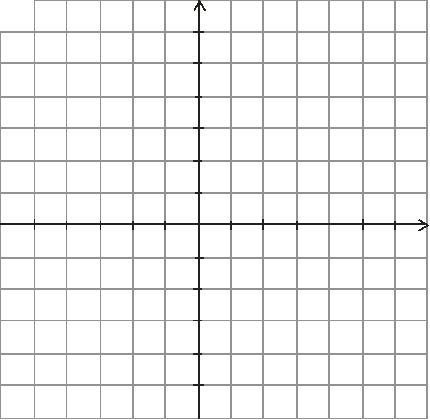 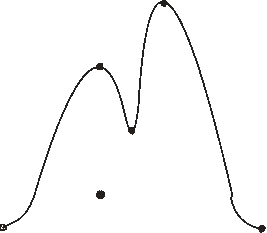 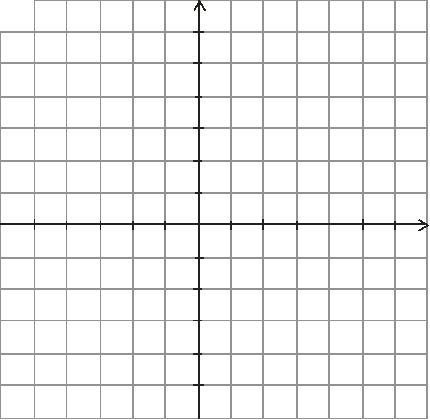 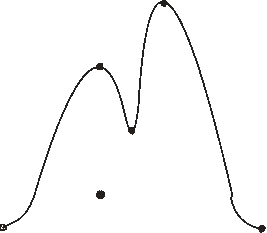 г) точки максимума и минимума функции;	2д) промежутки монотонности;	1е) наибольшее	и	наименьшее	значения	4 3	1	1     2 3	5	x функции;ж) область значений функции.	452. Даны графики функций y = sin x, y = cos x, y = sin 	,y = sin 	, обозначенные 	4		4цифрами 1, 2, 3, 4.y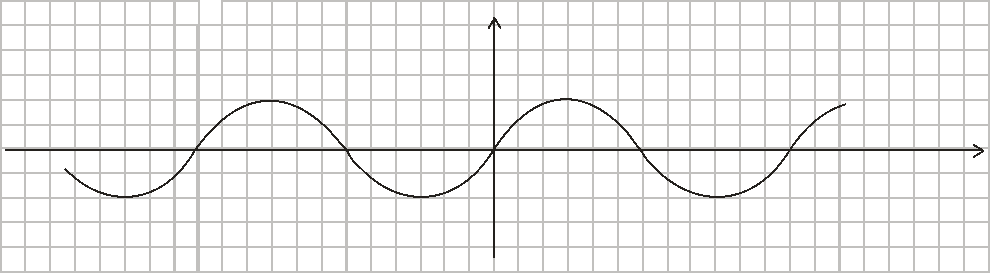 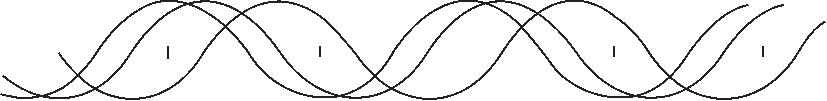 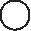 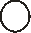 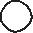 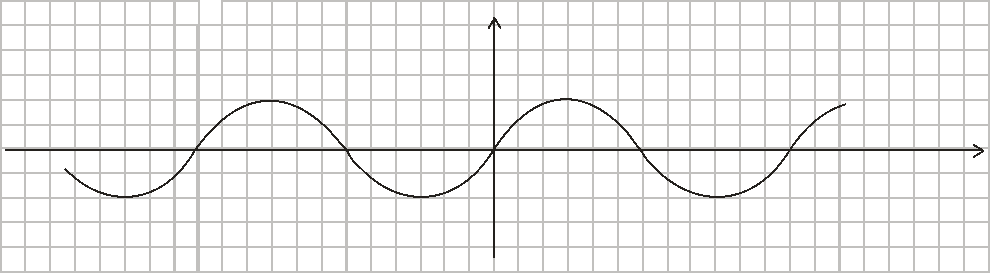 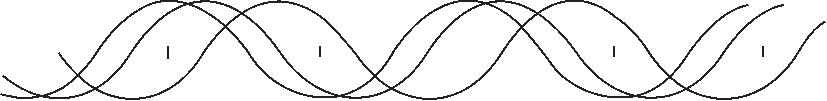 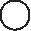 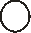 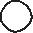 1	2	34xа) Укажите для каждой функции номер ее графика.б) Определите, какие из них являются четными, какие нечетными. в) Определите, график какой из них проходит через точку 7     . 4	3. Постройте график функции y = x2 – 4x +3 и укажите ее свойства. y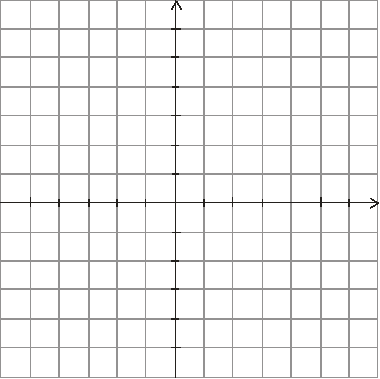 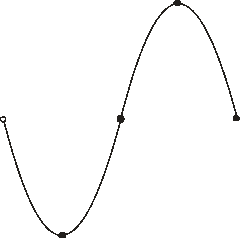 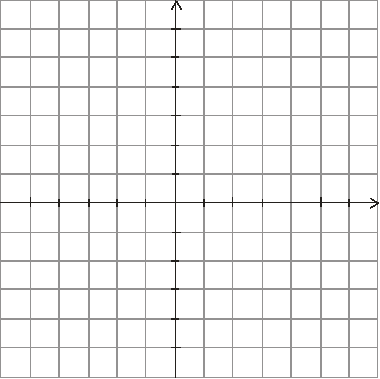 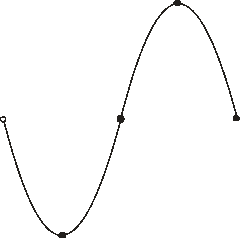 4. Дан график функции y = f(x). Постройте графики функций:y = f(x – 1), y = f(x) + 1, y = f(2x).5 4 3 243 2 1	1     2 3 4	x2 3 4 5Перечень объектов контроля и оценкиОсновные показатели оценки результата	Оценкаправильно выполнены задания и вычисления, получены верные ответы96-100% - «5» 75-95% – «4» 51-74% – «3» менее 51% –«2»Раздел 5. Многогранники и тела вращенияТемы 5.65 «Основные свойства объемных фигур»:1.Длина радиуса шара 12 см. Через середину радиуса перпендикулярно к нему проведена плоскость. Найдите площадь сечения шара, образованного этой плоскостью. 2.Образующая конуса составляет с плоскостью основания 45 º. Найдите площадь и периметр осевого сечения, если его высота 16 см.3.Радиус основания цилиндра равен 37 дм, высота 24 дм. На каком расстоянии от оси цилиндра находится сечение, имеющее форму квадрата?4.Дан усеченный конус, радиусы оснований 5см и 7см, а высота которого 60 . Найдите образующую усеченного конуса и площадь осевого сечения.Перечень объектов контроля и оценкиОсновные показатели оценки результата	Оценкаправильно	выполнены	задания	и	вычисления, получены верные ответы96-100% - «5» 75-95% – «4» 51-74% – «3» менее 51% –«2»Раздел 4. Производная и первообразная функцииТема 4.48 «Наибольшее и наименьшее значения функции»:1) Найдите производную функции:2)	у  2 х4 3х2  2х 1	у 15х2  ех	у  2х3 sin x f x 207х  44                           y sin3x  2            f x 63x23) Найдите тангенс угла наклона касательной к графику функции f(x) = 3x2+5х, проходящей через точку M (-3; 9).3).Найдите наибольшее и наименьшее значение функции f(x) = х2 – х на отрезке [ -2; 0].4) Вычислите производные функций и найдите значение производной при x = 1:2а) y = 3x4 – x3 – 3 ∙ 7 + 5x + 9; Ответы:б) y = 4x  4 .x2  210х3-	30х+ех 6х2+2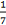 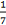 1 6х2+cosx 560(7x+4)32	3 1/3cos(3x+2) (6x2-	-13	max=612)/4x2	min=0413	-20Перечень объектов контроля и оценкиОсновные показатели оценки результата	Оценкаправильно	выполнены	задания	и	вычисления, получены верные ответы96-100% - «5» 75-95% – «4» 51-74% – «3» менее 51% –«2»Раздел 7. Элементы теории вероятностей и математической статистикиТема 7.111 «Элементы теории вероятностей»:1. Ученик за месяц получил следующие отметки по математики:3, 4, 2, 5, 4, 5, 3, 4, 5, 3, 2, 4, 3, 4, 3, 5.Найдите объем, шаг, размах, моду, медиану, среднее арифметическое, постройте полигон частот.2. Упростить ( п – натуральное число, п > 4) n 1!3. Найти значения выражения А5 С6 , б)	- 6! 4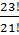 4. В урне 15 голубых, 20 белых, 10 красных и 5 синих шаров. Какова вероятность вытянуть голубой, белый, красный , синий шар. Б) найдите вероятность вытянуть красный или синий шар.5. В случайном эксперименте бросают 3 игральные кости. Найдите вероятность того, что сумма очков будет равна 10 и результат округлите до сотых.Ответы:1Объем-16, размах-3,медиана-4,шаг-1, мода-3,4,среднее2	3	4	5n2-5n+6	а) 17,5	Аг=0,3	0,13 б)-214	Аб=0,4Ак=0,2арифметическое-3,7.Основные показатели оценки результатаАс=0,1Ак+Ас=0,3Оценкаправильно	выполнены	задания	и	вычисления, получены верные ответы96-100% - «5» 75-95% – «4» 51-74% – «3» менее 51% –«2»Раздел 6. Степени и корни. Степенная, показательная и логарифмическая функцииТемы 6.88 «Решение задач»: 1. Решите уравнения:а)	2х 37  х 1	б) 7x + 2 – 14  7x = 5в) lg (x2 – 6x + 9) = lg 3(x + 3)	г) 2 cos2x + 9 sin x + 3 = 02. Решите неравенства:а) log1 (x 5) 1. б) 13х7 0,0433. Решить систему уравненийy - x=73x     32(y-2) =27Ответы:в)х112х53х1	2	3а) 6 б)-1в)0 и 9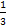 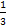 г) (-1)к+1 п/6+пnа) (5 ; ∞)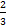 (-2 ;4 ) б) (3;∞)в) (∞; -11], (0; 2,5]Основные показатели оценки результата	Оценкаправильно	выполнены	задания	и	вычисления, получены верные ответы96-100% - «5» 75-95% – «4» 51-74% – «3» менее 51% –«2»Раздел 1. Повторение курса математики основной школыТема 1.9 «Входной контроль знаний»Вариант 11. Выполнить действия:∙	.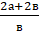 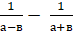 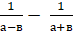 2. Решить уравнение :а) 4 – 5(3х + 2,5) = 3х + 9,5 б) 7х2 + 9х + 2 = 03. Решить систему уравнений : а)	2х + у = 15х + 2у = 0б)	 х2 – у = - 1 х + у = 14. Решить систему неравенств : 2х – 1 ≥ 015 – 3х ≥ 05. Решить неравенство 3х2 – 2х – 1 ≤ 06. Построить график функции у = - х2 + 6х – 57. Решить задачу: Андрей старше Олега на 4 года, а Олег старше Бориса в 1,5 раза.    Вместе им 36 лет. Сколько лет каждому из них ?8. Найти сумму n первых членов арифметической прогрессии 6, 3, 0, -3, … , если n = 14.Вариант 21. Выполнить действия∙	.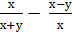 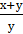 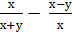 2. Решить уравнение :а) 4х – 5,5 = 5х – 3(2х – 1,5) б) 5х2 - 8х - 4 = 03. Решить систему уравнений : а)	4х - 3у = - 1х - 5у = 4б)	 х2 – 4у = 5 х + у = 4Решить систему неравенств : 4х + 2 ≤ 07 – 2х ≥ 05. Решить неравенство 2х2 + 5х – 3 ≥ 06. Построить график функции у = - х2 - 2х + 3 7. Решить задачу: Вова старше Артёма на 3 года, а Артём старше Алексея в 2 раза. Вместе им 33 года. Сколько лет каждому из них ?8. Найти сумму n первых членов арифметической прогрессии 16, 13, 10, 7, … , если n = 11.Критерии оценки контрольной работыЗадания	Баллы	Примечание1-8	8	Каждый правильный ответ 1 балл Максимальный балл за работу – 10 балловОтметка «5» (отлично)« 4» (хорошо)« 3» (удовлетворительно)« 2 « (неудовлетворительно)Шкала перевода баллов в отметки       Число баллов, необходимое для получения отметки                              8                            7-6                             5 - 4                          менее 4Раздел 1. Повторение курса математики основной школыТема 1.4 «Уравнения и неравенства.»  0,725 0,6 7  11А1. Вычислите:		0,25. 0,12864 0,0345: 25А2. Решить уравнения:1) 2x2 5x10;	2) 3x2  x;	3) 4x13x2 1.В1. Решить неравенства:131) 42x 1(4x1);	2) 2x10.В2. Решить систему уравнений:	2x5y 15. С. Решите уравнения:1) 5(x1)2 34x5x2 ;	2)	x2  x.2 вариант0,425 0,9  7  11А1. Вычислите:		 . 0,515  0,023: 25А2. Решить уравнения:1) 4x2 5x60;	2) -3x2  x;	3) 4x13x2 1;В1. Решить неравенства:1) 2(1 – х) ≥ 5х – (3х + 2);	2) 2x10.В2. Решить систему уравнений:	3x2y  6. С. Решите уравнения:1) 5(x2)2 34x5x2;	2)	x11 x.Критерии оценки Задания	Баллы	ПримечаниеА1 – А2	4	Каждый правильный ответ 1 балл В1- В2	6	Каждый правильный ответ 2 балла С	6	Каждый правильный ответ 3 баллаМаксимальный балл за работу – 16 балловОтметка « 5» (отлично)« 4» (хорошо)« 3» (удовлетворительно)« 2 « (неудовлетворительно)Шкала перевода баллов в отметки   Число баллов, необходимое для получения отметки 16 - 15 14 - 13 12 - 9 менее 9Раздел 4. Производная и первообразная функцииТема 4.46 «Построение графиков».1 вариантА1. Какой из графиков, изображенных на рисунках 1) – 4) задает функцииА) 1). Б) 2) В) 3) Г) 4).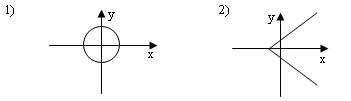 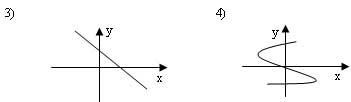 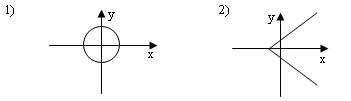 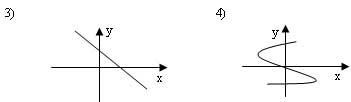 А2. Найдите область определения функции	y  4x1А) x > 2; Б) x < 2; В) x≥ 4 ; Г) x ≤ 2. А3. По графику функции y = f(x) укажитеа) область определения функции; б) нули функции;в) промежутки постоянного знака функции; г) точки максимума и минимума функции; д) промежутки монотонности;е) наибольшее и наименьшее значения функции;ж) область значений функции.А4.Среди заданных функций укажите чётные .y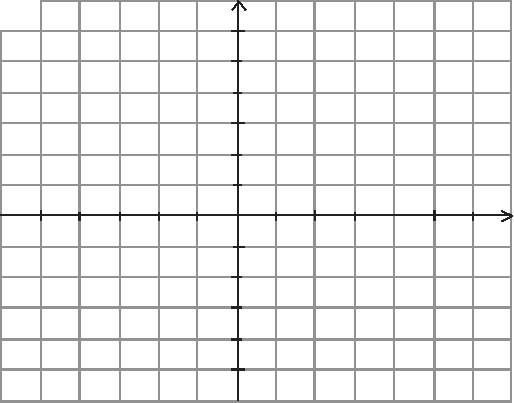 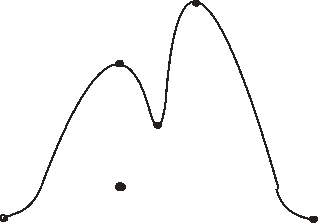 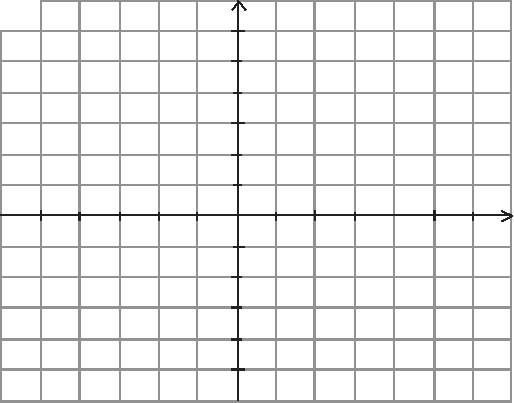 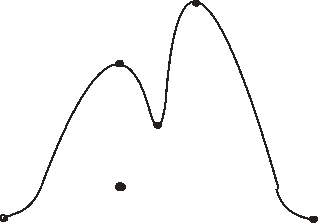 5 432 14 3	1	1	2     3	5	x3 451) у = 2х2;	2) у = x ; А) 1) и 3);        Б) 1);3) у = 5х; В) 3).В. Найдите область определения функции у = x(x1) .С. Постройте график функции y = x2 – 4x +3 и укажите ее свойства. 2 вариантА1. Какой из графиков, изображенных на рисунках 1) – 4), задает функцию?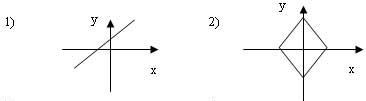 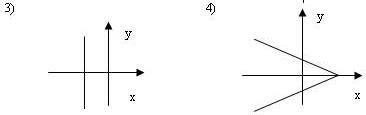 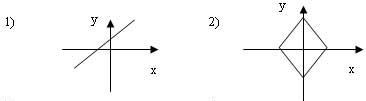 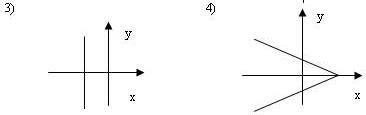 А) 1).	Б) 2).	В) 3).А2. Найдите область определения функции	y  93x А) x > 3; Б) x < 3; В) x ≥ 3; Г) x < 1/3.А3. По графику функции y = f(x) укажите: а) область определения функции;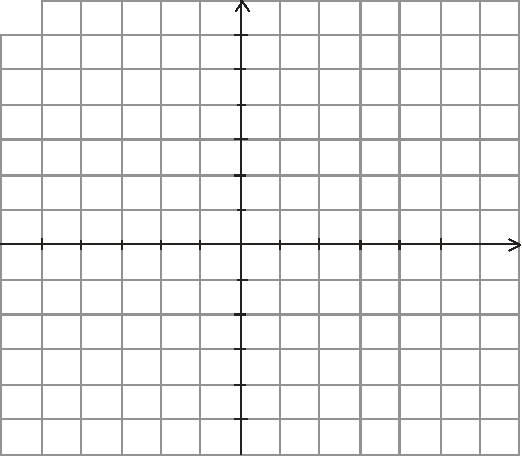 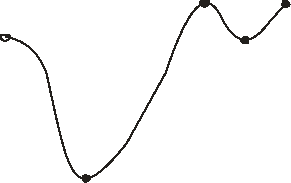 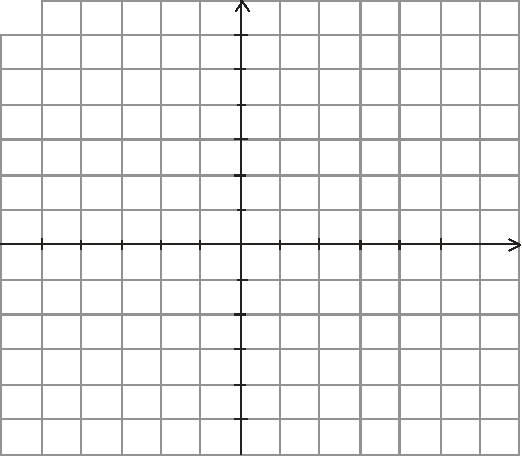 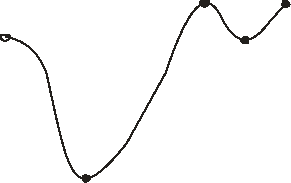 б) нули функции;в) промежутки постоянного знака функции;г) точки максимума и минимума функции;д) промежутки монотонности; е) наибольшее и наименьшеезначения функции;ж) область значений функции.Г) 4).y5 4 3 2 13	1	1	2 3     4	x2 34А4. Среди заданных функций укажите нечетные.1) у = 2х2;	2) у = x ;	3) у = 5х.А) 1) и 3);	Б) 2) ;	В) 2) и 3);	Г) 3) .2 В. Найдите область определения функции у = x(x5).С. Постройте график функции y = x2 – 2x + 1 и укажите ее свойства.Критерии оценки        Задания	Баллы	Примечание      А1 – А4	10          Каждый правильный ответ 1 балл            В                                                              2          Каждый правильный ответ2 балла         С                                                                3	Каждый правильный ответ 3 баллаМаксимальный балл за работу – 15 баллов       Отметка      « 5» (отлично)       « 4» (хорошо)      « 3» (удовлетворительно)    « 2 « (неудовлетворительно)Шкала перевода баллов в отметки        Число баллов, необходимое для получения отметки 15 - 14 13 - 12 11 - 10 менее 1016Ответы к заданиям1 Вариант	2 Вариант А1	В) 3                                                                    А)1А2	В) x ≥ 1	Б) x < 3а) x 3;5 ; б)-2; 4; в) у > 0 при	а) x 3;4; б)-2; 1; в) у > 0 приx 2;4 ; у < 0 при x 3;2  4;5 ;	x 3;2  1;4 ; у < 0 при x 2;1 ;А3А4 ВСг)хmax = 0,2; xmin = 1; д) ф  приx 3;0 1;2 ; ф при x0;1  2;5 ;е) унаиб = 6; у наим = - 1; ж) y 1;6 ;Б) 1х 0; х1 ;y = x2 – 4x + 3 = (х – 2)2 – 11) xR; 2) y 1; ; 3) функция об-щего вида; 4) у > 0 приx ;1  3; ; у < 0 при x1;3 ; 5) ф  при x 2;; ф приx ;2 ;г)хmax = 2; xmin = - 1; д) ф  при x 1;2  3;4 ; ф приx 3;1  2;3 ;е) унаиб = 2; у наим = - 3; ж) y 3;2 ;В) 2) и 3)х 0; х5 ;y = x2 – 2x + 1 = (х – 1)21) x R; 2) y 0; ; 3) функция общего вида; 4) у > 0 при всех х кроме1; 5) ф  при x1; ;ф при x;1 ;Раздел 6. Степени и корни. Степенная, показательная и логарифмическая функцииТема 6.82 «Показательная функция, её свойства»1. Найти область определения степенной функции    у =	. 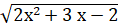 2. Решить иррациональное уравнение:а)	= 2 - х;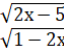 б)	-	=	. 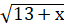 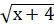 3. Решить иррациональное неравенство: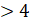 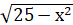 4. Сравнить числа :а)	0,4 и	2,2 ; 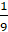 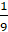 б) 12- 1,8     и 12- 2,2.5. Решить уравнение: а) 5х +3 = 125х-2 ;б) 3х – 3х+3 = - 78; 2х2 - 4в) 11	=	;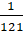 г) 7 72х - 8 7х + 1 = 0.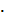 6 Решить неравенство:а)	2х + 1	1;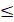 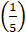 б) 9х + 3х – 12	0.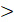 Раздел 2. Прямые и плоскости в пространстве. Координаты и векторы в пространствеТема 2.22 «Решение задач»1 вариантУровень А. Запоните пропуски.1. Вектором на плоскости называется … 2. Вектор изображается …3. Модулем вектора называется …4. Два вектора в пространстве называются противоположно направленными, если … 5. При умножении вектора на число …6. Два вектора считаются равными, если … 7.Нулевой вектор коллинеарен …….. вектору. Уровень В.8. Найдите координаты вектора	, если А(5;-1;3) и В(2;-2;4).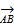 9.Даны векторы	и	. Найдите	.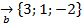 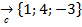 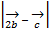 10.Даны точки А ( 0; 0; 2) и В ( 1; 1; -2). На оси ОУ найдите точку М ( 0; у; 0), равноудалённую отточек А и В.Точка О – начало координат. Уровень С.11. Являются ли векторы	и	, если А(5;-1;3) ,В(2;-2;4),С(3;1; -2),Е(6;1;1)?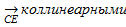 2 вариантУровень А.  Заполните пропуски.1. Вектором в пространстве называется … 2. Вектор обозначается …3. Длиной вектора называется …4. Два вектора в пространстве называются одинаково направленными, если … 5. Для того, чтобы сложить два вектора, нужно …6. Нулевым вектором называется …7. Два вектора называются коллинеарными, если … Уровень В.8.Найдите координаты вектора	,если C(6;3;-2) и D(2;4;-5).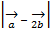 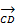 9.Даны векторы	и	Найдите	.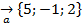 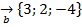 10.Даны точки А ( 0; -2; 0) и В ( 1; 2; -1). На оси ОZ найдите точку М ( 0; 0; z), равноудалённую от точек А и В.Точка О – начало координат.Уровень С.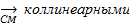 11. Являются ли векторы	и	, если С(5;-1;3) ,M(2;-2;4), А(1;-2;3)и В(-5;-4;5)?Критерии оценки Задания      1 – 7    8 – 10     11Баллы	Примечание7	Каждый правильный ответ 1 балл 6	Каждый правильный ответ 2 балла 3	Каждый правильный ответ 3 баллаМаксимальный балл за работу – 16 баллов Шкала перевода баллов в отметкиОтметка« 5» (отлично) « 4» (хорошо)« 3» (удовлетворительно)« 2 « (неудовлетворительно)Число баллов, необходимое для получения отметки 16 - 1514 - 13 12 - 10 менее 10Правильные ответы1 2 3456781 Вариант направленный отрезока,длина вектораколлинеарны и их направления не сов-падаютна это число умножаются координаты вектораони сонаправлены и их длины равнылюбомуАВ 3;1;12 Вариант направленный отрезока,длина отрезкаих направления совпадаютсложить их координатывектор, у которого начало и конец совпа-даютони лежат на параллельных или на одной прямойCD 4;1;39	2b c  5;2;1, 2b c  3010	М (0; 1; 0)11	не коллинеарныa 2b  1;5;10 , a 2b  126М (0; 0; -1) коллинеарныРаздел 6. Степени и корни. Степенная, показательная и логарифмическая функцииТема 6.95 «Решение задач.  Степенная, показательная и логарифмическая функции»1 вариантА1. Упростить выражение и найти х:	lg x = lg 8 + 2 lg 5 – lg 10 - lg 2 1)10; 2) -1; 3) -10; 4) 0.А2.Найдите корень уравнения	log 2(3x +1) = 31) 11;	2) 1; 3) -10;	4) 7 .3А3. Укажите промежуток, которому принадлежит корень уравнения log4 (4 – х ) + log4 2 = 11) ( -3; -1 ); 2) ( 0; 2 ); 3) [ 2; 3 ]; 4) [ 4; 8 ].А4. Найдите сумму корней уравнения log3 x2  log3(9x20)1) - 13;	2) - 5;	3) 5;	4) 9.А5. Решите неравенство log3( 4 – 2х ) 11) ( -∞; 0,5 ]; 2) ( -∞; 2 ]; 3) [ 2; + ∞ ); 4) [ 0,5; + ∞ ). В1. Решите неравенство logπ( 3х + 2 )  logπ ( х – 1 )1) ( 1; + ∞ ); 2) ( -∞;  2 ]; 3) [ -1,5;  2 ]; 4) решений нет.В2. Решите неравенствоlog1 (63x) > - 1 91) ( -10; +∞ ); 2) (-∞; -10 ); 3) ( -1; 2); 4) ( -0,1; 20 ).С. Найдите число целых отрицательных решений	неравенства lg ( х + 5 )  2 – lg 21) 5;	2) 4;	3) 10;	4) ни одного.2 вариантА1. Упростить выражение и найти х: lg x = lg 12 - lg 3 + 2lg7 - lg14 1)14; 2) -1; 3) -10; 4) 0.А2.Найдите корень уравнения	log 5(2x - 4) = 21) 11;	2) 14,5; 3) -10 ;	4) 7 .3А3. Укажите промежуток, которому принадлежит корень уравнения lоg0,4 (5 – 2х ) – lоg0,4 2 = 11) ( -∞; -2 ); 2) [ -2; 1 ]; 3) [ 1; 2 ]; 4) ( 2; +∞).А4. Найдите сумму корней уравнения lg (4x – 3 ) = 2 lg x 1) - 2;	2) 4;	3) -4;	4) 2.А5. Решите неравенство log8 (5 – 2х) > 11) (-∞; -1,5); 2) (-10; 2,5); 3) (2,5; + ∞); 4) ( -10; + ∞).В1. Решите неравенство	log 1 (4x -2) < log 1 (3x +1) 3	31) (3; + ∞ ); 2) ( -∞;  3 ]; 3) [ -1,5;  3 ]; 4) решений нет. В2. Решите неравенство log1 (11,4x) < - 1 .31) ( 0,5; +∞);	2) (-∞; 10 );	3) ( 1,4; 2 );	4 ) ( 0,5; 7 ).С. Найдите число целых	решений	неравенства lоg5 ( х - 2 )  1 1) 5; 2) 4; 3) бесконечно много; 4) ни одного.20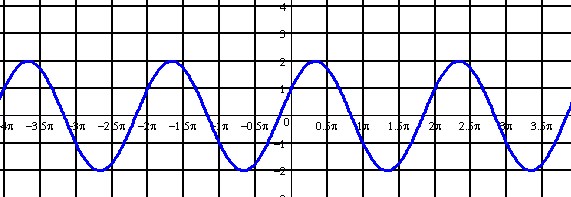 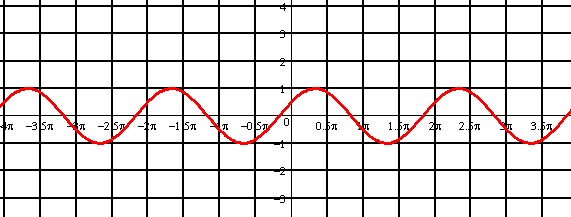 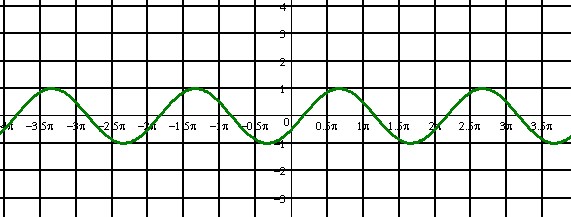 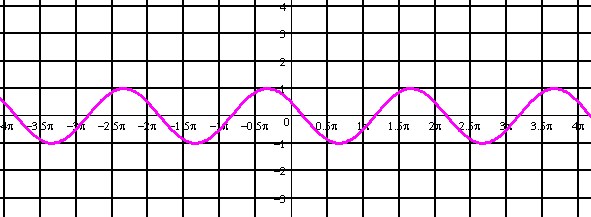 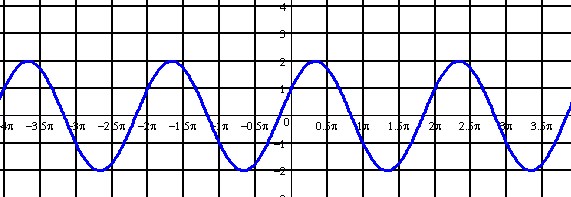 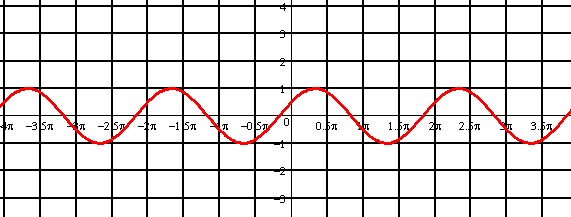 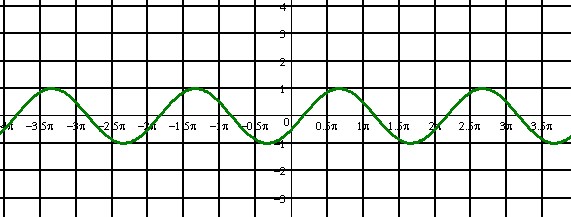 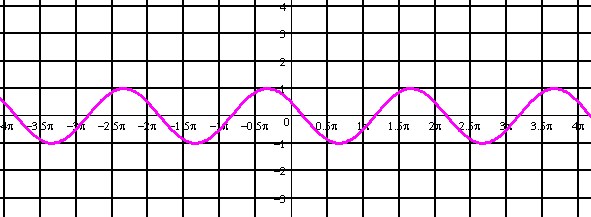 Критерии оценки контрольной работыЗадания	Баллы	ПримечаниеА1 – А5	5	Каждый правильный ответ 1 балл В1 –В2	4	Каждый правильный ответ 2 балла С	3	Каждый правильный ответ 3 баллаМаксимальный балл за работу – 12 балловОтметка « 5» (отлично)« 4» (хорошо)« 3» (удовлетворительно)« 2 « (неудовлетворительно)Шкала перевода баллов в отметкиЧисло баллов, необходимое для получения отметки 12 - 11 10 - 9 8 - 7                                                  менее 7Ответы:1 Вариант	2 Вариант А1	1) 10                                                              1) 14А2  4) 3	 2) 14,5	А3	х = 2; [2;3] (3)	х = 2,1; (2; + ∞) (4)А4	х1 = 4; х2 = 5; 4 + 5 = 9; (4)	х1 = 1; х2 = 3; 1 + 3 = 4; (2) А5     х  ( - ∞; 0,5] (1)                                          х  ( - ∞; - 1,5) (1)В1	х  (1; + ∞) (1)	х  (3; + ∞) (1)В2	х  (- 1; 2) (3)	 х  (- ∞; 10 ) (2)	С1	х  (- 5; 45], х = - 4; - 3; - 2; - 1. (2)	х  (2; 7], х = -3;4; 5; 6; 7. (1)Раздел 3. Основы тригонометрии. Тригонометрические функцииТема 3.37 «Контрольная работа» А1. Вычислите: sin 30˚1)0,5;	2) 1;	3) 3 ;	4) 2 .А2. На каком из чертежей изображён график функции у =	cos(x 6 )Рис 1	Рис 2Рис 3	Рис 4 А3.Найдите значение выражения: 2sin 30˚+6 cos 60˚ - 3ctg 30˚ + 9 tg 30˚1)4;	2) – 4;	3)6;	4)А 4. Упростите, используя формулы приведения:	cos(π-α)∙cos(2π-α)+cos²α 1) 2cos²α;	2)1;	3)0;	4)2sin²α.21А5. Постройте график функции y = 3sinx	и укажите область определения и область значений функции.А6. Определите знак выражения: sin110˚·cos 110˚1) + ;	2)- ;	3) 0;	4) нет верного ответа.В.	По заданному значению тригонометрической функции, найдите значениеctg α, если sin α=0,8 и 2 < α < π. С. Докажите тождество:tg (cosin2 sin2 ) = tg2α2 вариант А1. Вычислите: cos 30˚1)0,5;	2) 1;	3) 3 ;	4) 2 .А2. На каком из чертежей изображён график функции у =	cos(x  6 )Рис 1	Рис 2Рис 3	Рис 4А3.Найдите значение выражения: 2 cos 30˚- 6 sin 30˚ - ctg 30˚ + 9 tg 45˚ 1)4;	2) – 4;	3)6;	4) 4 2 .А 4. Упростите, используя формулы приведения:	sin (π-α)∙cos( 2 - α)+cos²α 1) 2cos²α;	2)1;	3)0;	4)2sin²α.А5. Постройте график функции y = 1 + cosx	и укажите область определения и множество	значений функции.А6. Определите знак выражения: sin100˚· cos 100˚.1)+;	2) -;	3) 0;	4)нет верного ответа.В.	По заданному значению тригонометрической функции, найдите значение tg α, если cos α= 0,8 и  < α < πС. Докажите тождество: s2cos2 cos2  = - tg2α22Критерии оценки контрольной работыЗадания	Баллы	Примечание    А1 – А6	6	Каждый правильный ответ 1 балл      В	2	Каждый правильный ответ 2 балла    С	3	Каждый правильный ответ 3 баллаМаксимальный балл за работу – 11 балловОтметка « 5» (отлично)« 4» (хорошо)« 3» (удовлетворительно)« 2 « (неудовлетворительно)Шкала перевода баллов в отметкиЧисло баллов, необходимое для получения отметки 11 - 10 9 - 8 7 - 6                                             менее 6А1А2 А3 А4 А5 А6ВОтветы к контрольной работе1 Вариант	2 Вариант1) 0,53) 2 рис 4	рис 2 1) 4	3) 6 3) 0	2) 1х  R; у  [ - 3; 3]	х  R; у  [ 0; 2] 2) -                                                                 2) -  3	 3	Раздел 5. Многогранники и тела вращенияТема 5.74 «Контрольная работа».Уровень А.А1. Какой не может быть призма?А. Прямой;	Б. Наклонной;	В. Правильной;	Г. Усеченной.А2. Какая формула используется для вычисления объема призмы, где R – радиус основания, H – высота:А. 1SоснH ;	Б. R2H;	В. SоснH ;	Г. 1HS S1  SS . А3. Назовите, какая фигура не является правильным многогранником.А. Куб;	Б. Додекаэдр;	В. Октаэдр;	Г. Параллелепипед. А4. Ребро куба равно 2 см. Вычислите сумму длин всех ребер куба.А. 24 см;	Б. 48 см;	В. 12 см;	Г. 60 см. А5. Площадь грани куба равна 16 см2 . Вычислите его объем.А. 24 см3;	Б. 48 см3;	В. 56 см3;	Г. 64 см3.А6. Существует ли призма, у которой только одно боковое ребро перпендикулярно основанию? А. Да;	Б. Нет.Уровень В.В7. Из вершины В квадрата ABCD со стороной	6 см к его плоскости проведён перпендикуляр BK. Найдите объём пирамиды, если AK = 10 см.В8. Основанием призмы является прямоугольный треугольник с острым углом 600 и кате-том, прилежащим к этому углу, равным 9 см. Высота призмы равна 10 см. Найдите:а) объём призмы;б) площадь полной поверхности призмы. Уровень С.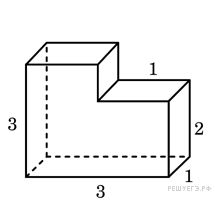 С9. Найдите объем многогранника, изображенного на рисунке (все двугранные углы многогранника прямые)2 вариантУровень А.А1. Прямоугольный параллелепипед – этоА. Пирамида;	Б. Призма;	В. Октаэдр;	Г. Тетраэдр.А2. Объем пирамиды определяется по формуле, где Sосн - площадь основания, H – высота, R – ра-диус.А. 3SоснH ;	Б. 3R2H ;	В. SоснH ;	Г. 3R2H . А3. Апофема – этоА. Образующая цилиндра;	Б. Высота конуса;	В. Высота боковой грани пирамиды; Г. Высота усеченного конуса.А4. Измерения прямоугольного параллелепипеда равны 2 см, 3 см и 5 см. Вычислите его объем. А. 30 см3;	Б. 15 см2 ;	В. 20 см2 ;	Г. 25 см2 .А5. Ребро куба равно 2 см. Вычислите площадь поверхности куба. А. 12 см2 ;	Б. 24 см2 ;	В. 16 см2 ;	Г. 18 см2 .А6. Существует ли призма, имеющая 20 ребер? А. Да;	Б. Нет.Уровень В.В7. Основание прямой призмы - прямоугольный треугольник с катетом 5 см и гипотенузой 13 см. Высота призмы равна 10 см. Найдите объём призмы.В8. В правильной четырёхугольной пирамиде боковые грани наклонены к плоскости основа-ния под углом 300, а основание равно 6 см. Найдите:а) объём пирамиды;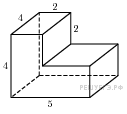 б) площадь полной поверхности пирамиды. Уровень С.С9. Найдите объем многогранника, изображенного на рисунке (все двугранные углы прямые).Критерии оценки контрольной работыЗадания	Баллы	ПримечаниеА1 – А6	6	Каждый правильный ответ 1 балл В7,В8,С9	9	Каждый правильный ответ 3 баллаМаксимальный балл за работу – 15 баллов   Отметка   « 5» (отлично)   « 4» (хорошо)   « 3» (удовлетворительно)   « 2 « (неудовлетворительно)Шкала перевода баллов в отметки       Число баллов, необходимое для получения отметки 15 - 14 13 - 11 10 - 8 менее 8Ответы к контрольной работе                    1 Вариант	2 Вариант     А1	г                                                                      бА2      в                                                                      а       А3      г                                                                           А4	а	а    А5	б	б   А6	б	б  В7	96 см3	300 см3        В8     а) 405 3см3; б)171 3 + 270 см2;	а) 12 3см3; б) 24 3 + 36 см2;Экзаменационная работаТема 114 «Экзамен»Вариант № 11) Вычислить(((61641 82)1):15)1	1Б122) Найти значение выражения 3 2524415(382 232)	1Б3) Найти корни уравнения log0,5(3x1)2	1Б4) Треугольник ABCпрямоугольный, C90, cosA0,31.Найти sinB.	1Б5) Вычислить (42  3)0,24	1Б6) Исключите иррациональность в знаменателе:	7 3a2b3 27)Возведите в степень: 		1Б3.1Бlog6	138) Найдите значение выражения log6 13 1Б9) Флакон шампуня стоит 160 рублей. Какое наибольшее число флаконовможно купить на 1000 рублей во время распродажи, когда скидка составляет 25%? 1Б10) Найдите значение sinα, если известно, что cosα = 3 и α	I четверти.1Б11) В равнобедренном треугольнике ABC с основанием AC боковая сторона AB равна 8, а cosA = 4 . Найдите высоту, проведенную к основанию.           1Б12) Найдите значение выражения 4 6 1046 6                                        1Б13) Решить уравнение sin2 x2sinx30                                                         1Б14) Решить уравнение 2cos(x 3)1	        1Б15) Упростить выражение 1sin2  ctg2sin2 	 1Б16) Решить уравнение sin2 xsinxcosx 0	   1Б17) Решите уравнение log5(5 – 5x) = 2log52.                                                       1Б_______17б2 часть.18) Найдите решение уравнения cos2xsinxcos2 x . Укажите корни, принадлежащие отрезку 0;2 .                                2Б19) Найти значение выражения 5sin(П)cos(	), если sin 0,5	2Б2 вариант1) Вычислить(( )2 (4)0):(( )1)	1Б2) Найти значение выражения 268(322 152 )47	          1Б3) Найти корни уравнения log3(2x)  2	          1Б4) ABC – прямоугольный, C = 90º, cosA = 0,24. Вычислить sinB	 1Б5) Вычислить	(43 41)32	1Бlog2 5 276) Найдите значение выражения log2 27 .                                                            1Б7) Тетрадь стоит 20 рублей. Какое наибольшее число таких тетрадей можно будет купить на 350 рублей после понижения цены на 25 %.                       1Б8) Найдите значение cos α, если известно, что sin α = 13 и α	I четверти. 1Б9) Решить уравнение 2sin(x 2)1.                                                                         1Б10) Строительной фирме нужно приобрести 79 кубометров пенобетона у одного из трех поставщиков. Сколько придётся заплатить за самую дешёвуюпокупку с доставкой (в рублях)? Цены и условия доставки приведены в таблице.     ПоставщикСтоимость пенобетонаСтоимость доставкиДополнительные условия33     (руб. за 1 м3) А	2650     Б	3200     В	2680.	     1Б(в руб.) 440054003400-При заказе на сумму больше 150 000 руб. доставка бес-платноПри заказе более 80 м3 до-ставка бесплатно11) В треугольнике ABC AC = BC, AB = 6, cosA = 5 . Найдите высоту CH.       1Б12) Найдите значение выражения 3 5 1035 5	1Б  7x 6 13)Найдите корень уравнения	x2 .                         1Б14) Решить уравнение sin2 x6sinx 0.                                                              1Б15) Решите уравнение log3 ( 2 - 2x) = 2log3 4                         1Б16) Упроститьsin2 cos  sin2 cos                                          1Б17) Решить уравнение	                                    1Б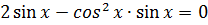 2 часть18) Упростить	2Б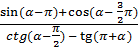 19) Найдите все решения уравнения cos2xsin2 xcosx. Укажите корни, принадлежащие отрезку ; .                                          2БКритерии оценки Задания1 – 17 18 - 19Баллы	Примечание17	Каждый правильный ответ 1 балл 4	Каждый правильный ответ 2 баллаМаксимальный балл за работу – 21 баллов Шкала перевода баллов в отметкиОтметка« 5» (отлично) « 4» (хорошо)« 3» (удовлетворительно)« 2 « (неудовлетворительно)Число баллов, необходимое для получения отметки 21 - 1918 - 17 16–15 менее 15Ответы1 Вариант 1	1/8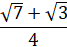 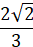 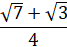 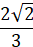 2	0.4 3	x=1 4	0.31 5	1.2462 Вариант 0.046x=-7 0.24 -8 0.27 8 91011 12 13 14 15 16 1718199(a4b6)/(m8) 0.586 256-0.5π+2πn, n€Z ±π/3+π/3+2πn, n€Z 2cos2αx1=πn, x2=-0.25π+πn, n€Z x=0.2x1=πn, x2=0.5π+πn, n€Z 0,0.5π,π,2π-323 5/13(-1)nπ/6-0.5π+2πn, n€Z 2137504 243x=2, x=3 x=πn, n€Z x=-7 1+2tg2αx= πn, n€Z cosαx1=2πn, x2=0.5π+πn, n€Z -0.5π,0,0.5π№ Модуль/Раздел/ТемаРезультат обученияТипы оценочных мероприятийРаздел 1. Повторение курса математики основной школыРаздел 1. Повторение курса математики основной школыРаздел 1. Повторение курса математики основной школы1.Цель и задачи математики при освоении профессии. -владеть методами доказательств, алгоритмами решения задач; умение формулировать определения, аксиомы и теоремы, применять их, проводить доказательные рассуждения в ходе решения задач;- уметь оперировать понятиями: степень числа, логарифм числа; умение выполнять вычисление значений и преобразования выражений со степенями и логарифмами, преобразования дробно-рациональных выражений;- уметь оперировать понятиями: рациональная функция, показательная функция, степенная функция, логарифмическая функция, тригонометрические функции, обратные функции; умение строить графики изученных функций, использовать графики при изучении процессов и зависимостей, при решении задач из других учебных предметов и задач из реальной жизни; выражать формулами зависимости между величинами;- уметь оперировать понятиями: среднее арифметическое, медиана, наибольшее и наименьшее значения, размах, дисперсия, стандартное отклонение числового набора; умение извлекать, интерпретировать информацию, представленную в таблицах, на диаграммах, графиках, отражающую свойства реальных процессов и явлений; представлять информацию с помощью таблиц и диаграмм; исследовать статистические данные, в том числе с применением графических методов и электронных средств;- уметь оперировать понятиями: случайный опыт и случайное событие, вероятность случайного события; умение вычислять вероятность с использованием графических методов; применять формулы сложения и умножения вероятностей, комбинаторные факты и формулы при решении задач; оценивать вероятности реальных событий; знакомство со случайными величинами; умение приводить примеры проявления закона больших чисел в природных и общественных явлениях;Содержание темы2.Числа и вычисления-владеть методами доказательств, алгоритмами решения задач; умение формулировать определения, аксиомы и теоремы, применять их, проводить доказательные рассуждения в ходе решения задач;- уметь оперировать понятиями: степень числа, логарифм числа; умение выполнять вычисление значений и преобразования выражений со степенями и логарифмами, преобразования дробно-рациональных выражений;- уметь оперировать понятиями: рациональная функция, показательная функция, степенная функция, логарифмическая функция, тригонометрические функции, обратные функции; умение строить графики изученных функций, использовать графики при изучении процессов и зависимостей, при решении задач из других учебных предметов и задач из реальной жизни; выражать формулами зависимости между величинами;- уметь оперировать понятиями: среднее арифметическое, медиана, наибольшее и наименьшее значения, размах, дисперсия, стандартное отклонение числового набора; умение извлекать, интерпретировать информацию, представленную в таблицах, на диаграммах, графиках, отражающую свойства реальных процессов и явлений; представлять информацию с помощью таблиц и диаграмм; исследовать статистические данные, в том числе с применением графических методов и электронных средств;- уметь оперировать понятиями: случайный опыт и случайное событие, вероятность случайного события; умение вычислять вероятность с использованием графических методов; применять формулы сложения и умножения вероятностей, комбинаторные факты и формулы при решении задач; оценивать вероятности реальных событий; знакомство со случайными величинами; умение приводить примеры проявления закона больших чисел в природных и общественных явлениях;Типы оценочных мероприятий3.Процентные вычисления.-владеть методами доказательств, алгоритмами решения задач; умение формулировать определения, аксиомы и теоремы, применять их, проводить доказательные рассуждения в ходе решения задач;- уметь оперировать понятиями: степень числа, логарифм числа; умение выполнять вычисление значений и преобразования выражений со степенями и логарифмами, преобразования дробно-рациональных выражений;- уметь оперировать понятиями: рациональная функция, показательная функция, степенная функция, логарифмическая функция, тригонометрические функции, обратные функции; умение строить графики изученных функций, использовать графики при изучении процессов и зависимостей, при решении задач из других учебных предметов и задач из реальной жизни; выражать формулами зависимости между величинами;- уметь оперировать понятиями: среднее арифметическое, медиана, наибольшее и наименьшее значения, размах, дисперсия, стандартное отклонение числового набора; умение извлекать, интерпретировать информацию, представленную в таблицах, на диаграммах, графиках, отражающую свойства реальных процессов и явлений; представлять информацию с помощью таблиц и диаграмм; исследовать статистические данные, в том числе с применением графических методов и электронных средств;- уметь оперировать понятиями: случайный опыт и случайное событие, вероятность случайного события; умение вычислять вероятность с использованием графических методов; применять формулы сложения и умножения вероятностей, комбинаторные факты и формулы при решении задач; оценивать вероятности реальных событий; знакомство со случайными величинами; умение приводить примеры проявления закона больших чисел в природных и общественных явлениях;Содержание темы4.Уравнения и неравенства-владеть методами доказательств, алгоритмами решения задач; умение формулировать определения, аксиомы и теоремы, применять их, проводить доказательные рассуждения в ходе решения задач;- уметь оперировать понятиями: степень числа, логарифм числа; умение выполнять вычисление значений и преобразования выражений со степенями и логарифмами, преобразования дробно-рациональных выражений;- уметь оперировать понятиями: рациональная функция, показательная функция, степенная функция, логарифмическая функция, тригонометрические функции, обратные функции; умение строить графики изученных функций, использовать графики при изучении процессов и зависимостей, при решении задач из других учебных предметов и задач из реальной жизни; выражать формулами зависимости между величинами;- уметь оперировать понятиями: среднее арифметическое, медиана, наибольшее и наименьшее значения, размах, дисперсия, стандартное отклонение числового набора; умение извлекать, интерпретировать информацию, представленную в таблицах, на диаграммах, графиках, отражающую свойства реальных процессов и явлений; представлять информацию с помощью таблиц и диаграмм; исследовать статистические данные, в том числе с применением графических методов и электронных средств;- уметь оперировать понятиями: случайный опыт и случайное событие, вероятность случайного события; умение вычислять вероятность с использованием графических методов; применять формулы сложения и умножения вероятностей, комбинаторные факты и формулы при решении задач; оценивать вероятности реальных событий; знакомство со случайными величинами; умение приводить примеры проявления закона больших чисел в природных и общественных явлениях;Типы оценочных мероприятий5.Процентные вычисления впрофессиональных задачах-владеть методами доказательств, алгоритмами решения задач; умение формулировать определения, аксиомы и теоремы, применять их, проводить доказательные рассуждения в ходе решения задач;- уметь оперировать понятиями: степень числа, логарифм числа; умение выполнять вычисление значений и преобразования выражений со степенями и логарифмами, преобразования дробно-рациональных выражений;- уметь оперировать понятиями: рациональная функция, показательная функция, степенная функция, логарифмическая функция, тригонометрические функции, обратные функции; умение строить графики изученных функций, использовать графики при изучении процессов и зависимостей, при решении задач из других учебных предметов и задач из реальной жизни; выражать формулами зависимости между величинами;- уметь оперировать понятиями: среднее арифметическое, медиана, наибольшее и наименьшее значения, размах, дисперсия, стандартное отклонение числового набора; умение извлекать, интерпретировать информацию, представленную в таблицах, на диаграммах, графиках, отражающую свойства реальных процессов и явлений; представлять информацию с помощью таблиц и диаграмм; исследовать статистические данные, в том числе с применением графических методов и электронных средств;- уметь оперировать понятиями: случайный опыт и случайное событие, вероятность случайного события; умение вычислять вероятность с использованием графических методов; применять формулы сложения и умножения вероятностей, комбинаторные факты и формулы при решении задач; оценивать вероятности реальных событий; знакомство со случайными величинами; умение приводить примеры проявления закона больших чисел в природных и общественных явлениях;Содержание темы6. Проценты в задачах-владеть методами доказательств, алгоритмами решения задач; умение формулировать определения, аксиомы и теоремы, применять их, проводить доказательные рассуждения в ходе решения задач;- уметь оперировать понятиями: степень числа, логарифм числа; умение выполнять вычисление значений и преобразования выражений со степенями и логарифмами, преобразования дробно-рациональных выражений;- уметь оперировать понятиями: рациональная функция, показательная функция, степенная функция, логарифмическая функция, тригонометрические функции, обратные функции; умение строить графики изученных функций, использовать графики при изучении процессов и зависимостей, при решении задач из других учебных предметов и задач из реальной жизни; выражать формулами зависимости между величинами;- уметь оперировать понятиями: среднее арифметическое, медиана, наибольшее и наименьшее значения, размах, дисперсия, стандартное отклонение числового набора; умение извлекать, интерпретировать информацию, представленную в таблицах, на диаграммах, графиках, отражающую свойства реальных процессов и явлений; представлять информацию с помощью таблиц и диаграмм; исследовать статистические данные, в том числе с применением графических методов и электронных средств;- уметь оперировать понятиями: случайный опыт и случайное событие, вероятность случайного события; умение вычислять вероятность с использованием графических методов; применять формулы сложения и умножения вероятностей, комбинаторные факты и формулы при решении задач; оценивать вероятности реальных событий; знакомство со случайными величинами; умение приводить примеры проявления закона больших чисел в природных и общественных явлениях;Содержание темы7.Решение задач.-владеть методами доказательств, алгоритмами решения задач; умение формулировать определения, аксиомы и теоремы, применять их, проводить доказательные рассуждения в ходе решения задач;- уметь оперировать понятиями: степень числа, логарифм числа; умение выполнять вычисление значений и преобразования выражений со степенями и логарифмами, преобразования дробно-рациональных выражений;- уметь оперировать понятиями: рациональная функция, показательная функция, степенная функция, логарифмическая функция, тригонометрические функции, обратные функции; умение строить графики изученных функций, использовать графики при изучении процессов и зависимостей, при решении задач из других учебных предметов и задач из реальной жизни; выражать формулами зависимости между величинами;- уметь оперировать понятиями: среднее арифметическое, медиана, наибольшее и наименьшее значения, размах, дисперсия, стандартное отклонение числового набора; умение извлекать, интерпретировать информацию, представленную в таблицах, на диаграммах, графиках, отражающую свойства реальных процессов и явлений; представлять информацию с помощью таблиц и диаграмм; исследовать статистические данные, в том числе с применением графических методов и электронных средств;- уметь оперировать понятиями: случайный опыт и случайное событие, вероятность случайного события; умение вычислять вероятность с использованием графических методов; применять формулы сложения и умножения вероятностей, комбинаторные факты и формулы при решении задач; оценивать вероятности реальных событий; знакомство со случайными величинами; умение приводить примеры проявления закона больших чисел в природных и общественных явлениях;Содержание темы8.Уравнения и неравенства-владеть методами доказательств, алгоритмами решения задач; умение формулировать определения, аксиомы и теоремы, применять их, проводить доказательные рассуждения в ходе решения задач;- уметь оперировать понятиями: степень числа, логарифм числа; умение выполнять вычисление значений и преобразования выражений со степенями и логарифмами, преобразования дробно-рациональных выражений;- уметь оперировать понятиями: рациональная функция, показательная функция, степенная функция, логарифмическая функция, тригонометрические функции, обратные функции; умение строить графики изученных функций, использовать графики при изучении процессов и зависимостей, при решении задач из других учебных предметов и задач из реальной жизни; выражать формулами зависимости между величинами;- уметь оперировать понятиями: среднее арифметическое, медиана, наибольшее и наименьшее значения, размах, дисперсия, стандартное отклонение числового набора; умение извлекать, интерпретировать информацию, представленную в таблицах, на диаграммах, графиках, отражающую свойства реальных процессов и явлений; представлять информацию с помощью таблиц и диаграмм; исследовать статистические данные, в том числе с применением графических методов и электронных средств;- уметь оперировать понятиями: случайный опыт и случайное событие, вероятность случайного события; умение вычислять вероятность с использованием графических методов; применять формулы сложения и умножения вероятностей, комбинаторные факты и формулы при решении задач; оценивать вероятности реальных событий; знакомство со случайными величинами; умение приводить примеры проявления закона больших чисел в природных и общественных явлениях;Содержание темы9.Контрольная работа-владеть методами доказательств, алгоритмами решения задач; умение формулировать определения, аксиомы и теоремы, применять их, проводить доказательные рассуждения в ходе решения задач;- уметь оперировать понятиями: степень числа, логарифм числа; умение выполнять вычисление значений и преобразования выражений со степенями и логарифмами, преобразования дробно-рациональных выражений;- уметь оперировать понятиями: рациональная функция, показательная функция, степенная функция, логарифмическая функция, тригонометрические функции, обратные функции; умение строить графики изученных функций, использовать графики при изучении процессов и зависимостей, при решении задач из других учебных предметов и задач из реальной жизни; выражать формулами зависимости между величинами;- уметь оперировать понятиями: среднее арифметическое, медиана, наибольшее и наименьшее значения, размах, дисперсия, стандартное отклонение числового набора; умение извлекать, интерпретировать информацию, представленную в таблицах, на диаграммах, графиках, отражающую свойства реальных процессов и явлений; представлять информацию с помощью таблиц и диаграмм; исследовать статистические данные, в том числе с применением графических методов и электронных средств;- уметь оперировать понятиями: случайный опыт и случайное событие, вероятность случайного события; умение вычислять вероятность с использованием графических методов; применять формулы сложения и умножения вероятностей, комбинаторные факты и формулы при решении задач; оценивать вероятности реальных событий; знакомство со случайными величинами; умение приводить примеры проявления закона больших чисел в природных и общественных явлениях;Контрольная работаРаздел 2. Прямые и плоскости в пространстве. Координаты и векторы в пространствеРаздел 2. Прямые и плоскости в пространстве. Координаты и векторы в пространствеРаздел 2. Прямые и плоскости в пространстве. Координаты и векторы в пространстве10.Основные понятия стереометрии. - уметь вычислять геометрические величины (длина, угол, площадь, объем, площадь поверхности), используя изученные формулы и методы;- уметь оперировать понятиями: прямоугольная система координат, координаты точки, вектор, координаты вектора, скалярное произведение, угол между векторами, сумма векторов, произведение вектора на число; находить с помощью изученных формул координаты середины отрезка, расстояние между двумя точками;- уметь оперировать понятиями: многогранник, сечение многогранника, куб, параллелепипед, призма, пирамида, фигура и поверхность вращения, цилиндр, конус, шар, сфера, сечения фигуры вращения, плоскость, касающаяся сферы, цилиндра, конуса, площадь поверхности пирамиды, призмы, конуса, цилиндра, площадь сферы, объем куба, прямоугольного параллелепипеда, пирамиды, призмы, цилиндра, конуса, шара; умение изображать многогранники и поверхности вращения, их сечения от руки, с помощью чертежных инструментов и электронных средств; умение распознавать симметрию в пространстве; умение распознавать правильные многогранники;Содержание темы11.Расположение прямых и плоскостей- уметь вычислять геометрические величины (длина, угол, площадь, объем, площадь поверхности), используя изученные формулы и методы;- уметь оперировать понятиями: прямоугольная система координат, координаты точки, вектор, координаты вектора, скалярное произведение, угол между векторами, сумма векторов, произведение вектора на число; находить с помощью изученных формул координаты середины отрезка, расстояние между двумя точками;- уметь оперировать понятиями: многогранник, сечение многогранника, куб, параллелепипед, призма, пирамида, фигура и поверхность вращения, цилиндр, конус, шар, сфера, сечения фигуры вращения, плоскость, касающаяся сферы, цилиндра, конуса, площадь поверхности пирамиды, призмы, конуса, цилиндра, площадь сферы, объем куба, прямоугольного параллелепипеда, пирамиды, призмы, цилиндра, конуса, шара; умение изображать многогранники и поверхности вращения, их сечения от руки, с помощью чертежных инструментов и электронных средств; умение распознавать симметрию в пространстве; умение распознавать правильные многогранники;Содержание темы12.Параллельные прямая и плоскость.- уметь вычислять геометрические величины (длина, угол, площадь, объем, площадь поверхности), используя изученные формулы и методы;- уметь оперировать понятиями: прямоугольная система координат, координаты точки, вектор, координаты вектора, скалярное произведение, угол между векторами, сумма векторов, произведение вектора на число; находить с помощью изученных формул координаты середины отрезка, расстояние между двумя точками;- уметь оперировать понятиями: многогранник, сечение многогранника, куб, параллелепипед, призма, пирамида, фигура и поверхность вращения, цилиндр, конус, шар, сфера, сечения фигуры вращения, плоскость, касающаяся сферы, цилиндра, конуса, площадь поверхности пирамиды, призмы, конуса, цилиндра, площадь сферы, объем куба, прямоугольного параллелепипеда, пирамиды, призмы, цилиндра, конуса, шара; умение изображать многогранники и поверхности вращения, их сечения от руки, с помощью чертежных инструментов и электронных средств; умение распознавать симметрию в пространстве; умение распознавать правильные многогранники;Содержание темы13.Параллельные плоскости. - уметь вычислять геометрические величины (длина, угол, площадь, объем, площадь поверхности), используя изученные формулы и методы;- уметь оперировать понятиями: прямоугольная система координат, координаты точки, вектор, координаты вектора, скалярное произведение, угол между векторами, сумма векторов, произведение вектора на число; находить с помощью изученных формул координаты середины отрезка, расстояние между двумя точками;- уметь оперировать понятиями: многогранник, сечение многогранника, куб, параллелепипед, призма, пирамида, фигура и поверхность вращения, цилиндр, конус, шар, сфера, сечения фигуры вращения, плоскость, касающаяся сферы, цилиндра, конуса, площадь поверхности пирамиды, призмы, конуса, цилиндра, площадь сферы, объем куба, прямоугольного параллелепипеда, пирамиды, призмы, цилиндра, конуса, шара; умение изображать многогранники и поверхности вращения, их сечения от руки, с помощью чертежных инструментов и электронных средств; умение распознавать симметрию в пространстве; умение распознавать правильные многогранники;Содержание темы14.Определение параллельных плоскостей.- уметь вычислять геометрические величины (длина, угол, площадь, объем, площадь поверхности), используя изученные формулы и методы;- уметь оперировать понятиями: прямоугольная система координат, координаты точки, вектор, координаты вектора, скалярное произведение, угол между векторами, сумма векторов, произведение вектора на число; находить с помощью изученных формул координаты середины отрезка, расстояние между двумя точками;- уметь оперировать понятиями: многогранник, сечение многогранника, куб, параллелепипед, призма, пирамида, фигура и поверхность вращения, цилиндр, конус, шар, сфера, сечения фигуры вращения, плоскость, касающаяся сферы, цилиндра, конуса, площадь поверхности пирамиды, призмы, конуса, цилиндра, площадь сферы, объем куба, прямоугольного параллелепипеда, пирамиды, призмы, цилиндра, конуса, шара; умение изображать многогранники и поверхности вращения, их сечения от руки, с помощью чертежных инструментов и электронных средств; умение распознавать симметрию в пространстве; умение распознавать правильные многогранники;Самостоятельное выполнение заданий15.Перпендикулярность прямых, прямой.- уметь вычислять геометрические величины (длина, угол, площадь, объем, площадь поверхности), используя изученные формулы и методы;- уметь оперировать понятиями: прямоугольная система координат, координаты точки, вектор, координаты вектора, скалярное произведение, угол между векторами, сумма векторов, произведение вектора на число; находить с помощью изученных формул координаты середины отрезка, расстояние между двумя точками;- уметь оперировать понятиями: многогранник, сечение многогранника, куб, параллелепипед, призма, пирамида, фигура и поверхность вращения, цилиндр, конус, шар, сфера, сечения фигуры вращения, плоскость, касающаяся сферы, цилиндра, конуса, площадь поверхности пирамиды, призмы, конуса, цилиндра, площадь сферы, объем куба, прямоугольного параллелепипеда, пирамиды, призмы, цилиндра, конуса, шара; умение изображать многогранники и поверхности вращения, их сечения от руки, с помощью чертежных инструментов и электронных средств; умение распознавать симметрию в пространстве; умение распознавать правильные многогранники;Содержание темы16.Перпендикулярность плоскости, плоскостей- уметь вычислять геометрические величины (длина, угол, площадь, объем, площадь поверхности), используя изученные формулы и методы;- уметь оперировать понятиями: прямоугольная система координат, координаты точки, вектор, координаты вектора, скалярное произведение, угол между векторами, сумма векторов, произведение вектора на число; находить с помощью изученных формул координаты середины отрезка, расстояние между двумя точками;- уметь оперировать понятиями: многогранник, сечение многогранника, куб, параллелепипед, призма, пирамида, фигура и поверхность вращения, цилиндр, конус, шар, сфера, сечения фигуры вращения, плоскость, касающаяся сферы, цилиндра, конуса, площадь поверхности пирамиды, призмы, конуса, цилиндра, площадь сферы, объем куба, прямоугольного параллелепипеда, пирамиды, призмы, цилиндра, конуса, шара; умение изображать многогранники и поверхности вращения, их сечения от руки, с помощью чертежных инструментов и электронных средств; умение распознавать симметрию в пространстве; умение распознавать правильные многогранники;Содержание темы17.Перпендикуляр и наклонная. - уметь вычислять геометрические величины (длина, угол, площадь, объем, площадь поверхности), используя изученные формулы и методы;- уметь оперировать понятиями: прямоугольная система координат, координаты точки, вектор, координаты вектора, скалярное произведение, угол между векторами, сумма векторов, произведение вектора на число; находить с помощью изученных формул координаты середины отрезка, расстояние между двумя точками;- уметь оперировать понятиями: многогранник, сечение многогранника, куб, параллелепипед, призма, пирамида, фигура и поверхность вращения, цилиндр, конус, шар, сфера, сечения фигуры вращения, плоскость, касающаяся сферы, цилиндра, конуса, площадь поверхности пирамиды, призмы, конуса, цилиндра, площадь сферы, объем куба, прямоугольного параллелепипеда, пирамиды, призмы, цилиндра, конуса, шара; умение изображать многогранники и поверхности вращения, их сечения от руки, с помощью чертежных инструментов и электронных средств; умение распознавать симметрию в пространстве; умение распознавать правильные многогранники;Содержание темы18.Теорема о трех перпендикулярах- уметь вычислять геометрические величины (длина, угол, площадь, объем, площадь поверхности), используя изученные формулы и методы;- уметь оперировать понятиями: прямоугольная система координат, координаты точки, вектор, координаты вектора, скалярное произведение, угол между векторами, сумма векторов, произведение вектора на число; находить с помощью изученных формул координаты середины отрезка, расстояние между двумя точками;- уметь оперировать понятиями: многогранник, сечение многогранника, куб, параллелепипед, призма, пирамида, фигура и поверхность вращения, цилиндр, конус, шар, сфера, сечения фигуры вращения, плоскость, касающаяся сферы, цилиндра, конуса, площадь поверхности пирамиды, призмы, конуса, цилиндра, площадь сферы, объем куба, прямоугольного параллелепипеда, пирамиды, призмы, цилиндра, конуса, шара; умение изображать многогранники и поверхности вращения, их сечения от руки, с помощью чертежных инструментов и электронных средств; умение распознавать симметрию в пространстве; умение распознавать правильные многогранники;Содержание темы19.Координаты  в пространстве- уметь вычислять геометрические величины (длина, угол, площадь, объем, площадь поверхности), используя изученные формулы и методы;- уметь оперировать понятиями: прямоугольная система координат, координаты точки, вектор, координаты вектора, скалярное произведение, угол между векторами, сумма векторов, произведение вектора на число; находить с помощью изученных формул координаты середины отрезка, расстояние между двумя точками;- уметь оперировать понятиями: многогранник, сечение многогранника, куб, параллелепипед, призма, пирамида, фигура и поверхность вращения, цилиндр, конус, шар, сфера, сечения фигуры вращения, плоскость, касающаяся сферы, цилиндра, конуса, площадь поверхности пирамиды, призмы, конуса, цилиндра, площадь сферы, объем куба, прямоугольного параллелепипеда, пирамиды, призмы, цилиндра, конуса, шара; умение изображать многогранники и поверхности вращения, их сечения от руки, с помощью чертежных инструментов и электронных средств; умение распознавать симметрию в пространстве; умение распознавать правильные многогранники;Содержание темы20.Векторы в пространстве.- уметь вычислять геометрические величины (длина, угол, площадь, объем, площадь поверхности), используя изученные формулы и методы;- уметь оперировать понятиями: прямоугольная система координат, координаты точки, вектор, координаты вектора, скалярное произведение, угол между векторами, сумма векторов, произведение вектора на число; находить с помощью изученных формул координаты середины отрезка, расстояние между двумя точками;- уметь оперировать понятиями: многогранник, сечение многогранника, куб, параллелепипед, призма, пирамида, фигура и поверхность вращения, цилиндр, конус, шар, сфера, сечения фигуры вращения, плоскость, касающаяся сферы, цилиндра, конуса, площадь поверхности пирамиды, призмы, конуса, цилиндра, площадь сферы, объем куба, прямоугольного параллелепипеда, пирамиды, призмы, цилиндра, конуса, шара; умение изображать многогранники и поверхности вращения, их сечения от руки, с помощью чертежных инструментов и электронных средств; умение распознавать симметрию в пространстве; умение распознавать правильные многогранники;Содержание темы21.Прямые и плоскости. - уметь вычислять геометрические величины (длина, угол, площадь, объем, площадь поверхности), используя изученные формулы и методы;- уметь оперировать понятиями: прямоугольная система координат, координаты точки, вектор, координаты вектора, скалярное произведение, угол между векторами, сумма векторов, произведение вектора на число; находить с помощью изученных формул координаты середины отрезка, расстояние между двумя точками;- уметь оперировать понятиями: многогранник, сечение многогранника, куб, параллелепипед, призма, пирамида, фигура и поверхность вращения, цилиндр, конус, шар, сфера, сечения фигуры вращения, плоскость, касающаяся сферы, цилиндра, конуса, площадь поверхности пирамиды, призмы, конуса, цилиндра, площадь сферы, объем куба, прямоугольного параллелепипеда, пирамиды, призмы, цилиндра, конуса, шара; умение изображать многогранники и поверхности вращения, их сечения от руки, с помощью чертежных инструментов и электронных средств; умение распознавать симметрию в пространстве; умение распознавать правильные многогранники;Содержание темы22.Решение задач- уметь вычислять геометрические величины (длина, угол, площадь, объем, площадь поверхности), используя изученные формулы и методы;- уметь оперировать понятиями: прямоугольная система координат, координаты точки, вектор, координаты вектора, скалярное произведение, угол между векторами, сумма векторов, произведение вектора на число; находить с помощью изученных формул координаты середины отрезка, расстояние между двумя точками;- уметь оперировать понятиями: многогранник, сечение многогранника, куб, параллелепипед, призма, пирамида, фигура и поверхность вращения, цилиндр, конус, шар, сфера, сечения фигуры вращения, плоскость, касающаяся сферы, цилиндра, конуса, площадь поверхности пирамиды, призмы, конуса, цилиндра, площадь сферы, объем куба, прямоугольного параллелепипеда, пирамиды, призмы, цилиндра, конуса, шара; умение изображать многогранники и поверхности вращения, их сечения от руки, с помощью чертежных инструментов и электронных средств; умение распознавать симметрию в пространстве; умение распознавать правильные многогранники;Фронтальный опрос23.ПР 2 Решение задач- уметь вычислять геометрические величины (длина, угол, площадь, объем, площадь поверхности), используя изученные формулы и методы;- уметь оперировать понятиями: прямоугольная система координат, координаты точки, вектор, координаты вектора, скалярное произведение, угол между векторами, сумма векторов, произведение вектора на число; находить с помощью изученных формул координаты середины отрезка, расстояние между двумя точками;- уметь оперировать понятиями: многогранник, сечение многогранника, куб, параллелепипед, призма, пирамида, фигура и поверхность вращения, цилиндр, конус, шар, сфера, сечения фигуры вращения, плоскость, касающаяся сферы, цилиндра, конуса, площадь поверхности пирамиды, призмы, конуса, цилиндра, площадь сферы, объем куба, прямоугольного параллелепипеда, пирамиды, призмы, цилиндра, конуса, шара; умение изображать многогранники и поверхности вращения, их сечения от руки, с помощью чертежных инструментов и электронных средств; умение распознавать симметрию в пространстве; умение распознавать правильные многогранники;Содержание темы24.Прямые и плоскости, координаты и векторы в пространстве- уметь вычислять геометрические величины (длина, угол, площадь, объем, площадь поверхности), используя изученные формулы и методы;- уметь оперировать понятиями: прямоугольная система координат, координаты точки, вектор, координаты вектора, скалярное произведение, угол между векторами, сумма векторов, произведение вектора на число; находить с помощью изученных формул координаты середины отрезка, расстояние между двумя точками;- уметь оперировать понятиями: многогранник, сечение многогранника, куб, параллелепипед, призма, пирамида, фигура и поверхность вращения, цилиндр, конус, шар, сфера, сечения фигуры вращения, плоскость, касающаяся сферы, цилиндра, конуса, площадь поверхности пирамиды, призмы, конуса, цилиндра, площадь сферы, объем куба, прямоугольного параллелепипеда, пирамиды, призмы, цилиндра, конуса, шара; умение изображать многогранники и поверхности вращения, их сечения от руки, с помощью чертежных инструментов и электронных средств; умение распознавать симметрию в пространстве; умение распознавать правильные многогранники;Самостоятельное выполнение заданийРаздел 3. Основы тригонометрии. Тригонометрические функцииРаздел 3. Основы тригонометрии. Тригонометрические функцииРаздел 3. Основы тригонометрии. Тригонометрические функции25.Тригонометрические функции произвольного угла.уметь оперировать понятиями: движение в пространстве, подобные фигуры в пространстве; использовать отношение площадей поверхностей и объемов подобных фигур при решении задач;- уметь оперировать понятиями: точка, прямая, плоскость, пространство, двугранный угол, скрещивающиеся прямые, параллельность и перпендикулярность прямых и плоскостей, угол между прямыми, угол между прямой и плоскостью, угол между плоскостями, расстояние от точки до плоскости, расстояние между прямыми, расстояние между плоскостями; умение использовать при решении задач изученные факты и теоремы планиметрии; умение оценивать размеры объектов окружающего мира;Фронтальный опрос26.Тригонометрические числауметь оперировать понятиями: движение в пространстве, подобные фигуры в пространстве; использовать отношение площадей поверхностей и объемов подобных фигур при решении задач;- уметь оперировать понятиями: точка, прямая, плоскость, пространство, двугранный угол, скрещивающиеся прямые, параллельность и перпендикулярность прямых и плоскостей, угол между прямыми, угол между прямой и плоскостью, угол между плоскостями, расстояние от точки до плоскости, расстояние между прямыми, расстояние между плоскостями; умение использовать при решении задач изученные факты и теоремы планиметрии; умение оценивать размеры объектов окружающего мира;Содержание темы27.Основные тригонометрические тождества уметь оперировать понятиями: движение в пространстве, подобные фигуры в пространстве; использовать отношение площадей поверхностей и объемов подобных фигур при решении задач;- уметь оперировать понятиями: точка, прямая, плоскость, пространство, двугранный угол, скрещивающиеся прямые, параллельность и перпендикулярность прямых и плоскостей, угол между прямыми, угол между прямой и плоскостью, угол между плоскостями, расстояние от точки до плоскости, расстояние между прямыми, расстояние между плоскостями; умение использовать при решении задач изученные факты и теоремы планиметрии; умение оценивать размеры объектов окружающего мира;Содержание темы28.Комбинированное занятиеуметь оперировать понятиями: движение в пространстве, подобные фигуры в пространстве; использовать отношение площадей поверхностей и объемов подобных фигур при решении задач;- уметь оперировать понятиями: точка, прямая, плоскость, пространство, двугранный угол, скрещивающиеся прямые, параллельность и перпендикулярность прямых и плоскостей, угол между прямыми, угол между прямой и плоскостью, угол между плоскостями, расстояние от точки до плоскости, расстояние между прямыми, расстояние между плоскостями; умение использовать при решении задач изученные факты и теоремы планиметрии; умение оценивать размеры объектов окружающего мира;Формы организации учебной деятельности29.Тригонометрические функции.уметь оперировать понятиями: движение в пространстве, подобные фигуры в пространстве; использовать отношение площадей поверхностей и объемов подобных фигур при решении задач;- уметь оперировать понятиями: точка, прямая, плоскость, пространство, двугранный угол, скрещивающиеся прямые, параллельность и перпендикулярность прямых и плоскостей, угол между прямыми, угол между прямой и плоскостью, угол между плоскостями, расстояние от точки до плоскости, расстояние между прямыми, расстояние между плоскостями; умение использовать при решении задач изученные факты и теоремы планиметрии; умение оценивать размеры объектов окружающего мира;Содержание темы30.Тригонометрические свойства и графики уметь оперировать понятиями: движение в пространстве, подобные фигуры в пространстве; использовать отношение площадей поверхностей и объемов подобных фигур при решении задач;- уметь оперировать понятиями: точка, прямая, плоскость, пространство, двугранный угол, скрещивающиеся прямые, параллельность и перпендикулярность прямых и плоскостей, угол между прямыми, угол между прямой и плоскостью, угол между плоскостями, расстояние от точки до плоскости, расстояние между прямыми, расстояние между плоскостями; умение использовать при решении задач изученные факты и теоремы планиметрии; умение оценивать размеры объектов окружающего мира;Содержание темы31.Движение тригонометрической функцииуметь оперировать понятиями: движение в пространстве, подобные фигуры в пространстве; использовать отношение площадей поверхностей и объемов подобных фигур при решении задач;- уметь оперировать понятиями: точка, прямая, плоскость, пространство, двугранный угол, скрещивающиеся прямые, параллельность и перпендикулярность прямых и плоскостей, угол между прямыми, угол между прямой и плоскостью, угол между плоскостями, расстояние от точки до плоскости, расстояние между прямыми, расстояние между плоскостями; умение использовать при решении задач изученные факты и теоремы планиметрии; умение оценивать размеры объектов окружающего мира;Содержание темы32.Обратные тригонометрические функции уметь оперировать понятиями: движение в пространстве, подобные фигуры в пространстве; использовать отношение площадей поверхностей и объемов подобных фигур при решении задач;- уметь оперировать понятиями: точка, прямая, плоскость, пространство, двугранный угол, скрещивающиеся прямые, параллельность и перпендикулярность прямых и плоскостей, угол между прямыми, угол между прямой и плоскостью, угол между плоскостями, расстояние от точки до плоскости, расстояние между прямыми, расстояние между плоскостями; умение использовать при решении задач изученные факты и теоремы планиметрии; умение оценивать размеры объектов окружающего мира;Фронтальный опрос33.Свойства тригонометрической функцииуметь оперировать понятиями: движение в пространстве, подобные фигуры в пространстве; использовать отношение площадей поверхностей и объемов подобных фигур при решении задач;- уметь оперировать понятиями: точка, прямая, плоскость, пространство, двугранный угол, скрещивающиеся прямые, параллельность и перпендикулярность прямых и плоскостей, угол между прямыми, угол между прямой и плоскостью, угол между плоскостями, расстояние от точки до плоскости, расстояние между прямыми, расстояние между плоскостями; умение использовать при решении задач изученные факты и теоремы планиметрии; умение оценивать размеры объектов окружающего мира;Типы оценочных мероприятий34.Тригонометрические уравнения.уметь оперировать понятиями: движение в пространстве, подобные фигуры в пространстве; использовать отношение площадей поверхностей и объемов подобных фигур при решении задач;- уметь оперировать понятиями: точка, прямая, плоскость, пространство, двугранный угол, скрещивающиеся прямые, параллельность и перпендикулярность прямых и плоскостей, угол между прямыми, угол между прямой и плоскостью, угол между плоскостями, расстояние от точки до плоскости, расстояние между прямыми, расстояние между плоскостями; умение использовать при решении задач изученные факты и теоремы планиметрии; умение оценивать размеры объектов окружающего мира;Фронтальный опрос35.Тригонометрические неравенства уметь оперировать понятиями: движение в пространстве, подобные фигуры в пространстве; использовать отношение площадей поверхностей и объемов подобных фигур при решении задач;- уметь оперировать понятиями: точка, прямая, плоскость, пространство, двугранный угол, скрещивающиеся прямые, параллельность и перпендикулярность прямых и плоскостей, угол между прямыми, угол между прямой и плоскостью, угол между плоскостями, расстояние от точки до плоскости, расстояние между прямыми, расстояние между плоскостями; умение использовать при решении задач изученные факты и теоремы планиметрии; умение оценивать размеры объектов окружающего мира;Фронтальный опрос36.Основы тригонометрии. Тригонометрические функции уметь оперировать понятиями: движение в пространстве, подобные фигуры в пространстве; использовать отношение площадей поверхностей и объемов подобных фигур при решении задач;- уметь оперировать понятиями: точка, прямая, плоскость, пространство, двугранный угол, скрещивающиеся прямые, параллельность и перпендикулярность прямых и плоскостей, угол между прямыми, угол между прямой и плоскостью, угол между плоскостями, расстояние от точки до плоскости, расстояние между прямыми, расстояние между плоскостями; умение использовать при решении задач изученные факты и теоремы планиметрии; умение оценивать размеры объектов окружающего мира;Фронтальный опрос37.Контрольная работауметь оперировать понятиями: движение в пространстве, подобные фигуры в пространстве; использовать отношение площадей поверхностей и объемов подобных фигур при решении задач;- уметь оперировать понятиями: точка, прямая, плоскость, пространство, двугранный угол, скрещивающиеся прямые, параллельность и перпендикулярность прямых и плоскостей, угол между прямыми, угол между прямой и плоскостью, угол между плоскостями, расстояние от точки до плоскости, расстояние между прямыми, расстояние между плоскостями; умение использовать при решении задач изученные факты и теоремы планиметрии; умение оценивать размеры объектов окружающего мира;Контрольная работаРаздел 4. Производная и первообразная функцииРаздел 4. Производная и первообразная функцииРаздел 4. Производная и первообразная функции38.Понятие производной. - уметь решать текстовые задачи разных типов (в том числе на проценты, доли и части, на движение, работу, стоимость товаров и услуг, налоги, задачи из области управления личными и семейными финансами); составлять выражения, уравнения, неравенства и их системы по условию задачи, исследовать полученное решение и оценивать правдоподобность результатов;- уметь оперировать понятиями: функция, непрерывная функция, производная, первообразная, определенный интеграл; умение находить производные элементарных функций, используя справочные материалы; исследовать в простейших случаях функции на монотонность, находить наибольшие и наименьшие значения функций; строить графики многочленов с использованием аппарата математического анализа; применять производную при решении задач на движение; решать практико-ориентированные задачи на наибольшие и наименьшие значения, на нахождение пути, скорости и ускорения;Содержание темы39.Формулы и правила дифференцирования - уметь решать текстовые задачи разных типов (в том числе на проценты, доли и части, на движение, работу, стоимость товаров и услуг, налоги, задачи из области управления личными и семейными финансами); составлять выражения, уравнения, неравенства и их системы по условию задачи, исследовать полученное решение и оценивать правдоподобность результатов;- уметь оперировать понятиями: функция, непрерывная функция, производная, первообразная, определенный интеграл; умение находить производные элементарных функций, используя справочные материалы; исследовать в простейших случаях функции на монотонность, находить наибольшие и наименьшие значения функций; строить графики многочленов с использованием аппарата математического анализа; применять производную при решении задач на движение; решать практико-ориентированные задачи на наибольшие и наименьшие значения, на нахождение пути, скорости и ускорения;Содержание темы40.Производная- уметь решать текстовые задачи разных типов (в том числе на проценты, доли и части, на движение, работу, стоимость товаров и услуг, налоги, задачи из области управления личными и семейными финансами); составлять выражения, уравнения, неравенства и их системы по условию задачи, исследовать полученное решение и оценивать правдоподобность результатов;- уметь оперировать понятиями: функция, непрерывная функция, производная, первообразная, определенный интеграл; умение находить производные элементарных функций, используя справочные материалы; исследовать в простейших случаях функции на монотонность, находить наибольшие и наименьшие значения функций; строить графики многочленов с использованием аппарата математического анализа; применять производную при решении задач на движение; решать практико-ориентированные задачи на наибольшие и наименьшие значения, на нахождение пути, скорости и ускорения;Содержание темы41.Решение задач.- уметь решать текстовые задачи разных типов (в том числе на проценты, доли и части, на движение, работу, стоимость товаров и услуг, налоги, задачи из области управления личными и семейными финансами); составлять выражения, уравнения, неравенства и их системы по условию задачи, исследовать полученное решение и оценивать правдоподобность результатов;- уметь оперировать понятиями: функция, непрерывная функция, производная, первообразная, определенный интеграл; умение находить производные элементарных функций, используя справочные материалы; исследовать в простейших случаях функции на монотонность, находить наибольшие и наименьшие значения функций; строить графики многочленов с использованием аппарата математического анализа; применять производную при решении задач на движение; решать практико-ориентированные задачи на наибольшие и наименьшие значения, на нахождение пути, скорости и ускорения;Решение задач.42.Понятие о непрерывности функции. - уметь решать текстовые задачи разных типов (в том числе на проценты, доли и части, на движение, работу, стоимость товаров и услуг, налоги, задачи из области управления личными и семейными финансами); составлять выражения, уравнения, неравенства и их системы по условию задачи, исследовать полученное решение и оценивать правдоподобность результатов;- уметь оперировать понятиями: функция, непрерывная функция, производная, первообразная, определенный интеграл; умение находить производные элементарных функций, используя справочные материалы; исследовать в простейших случаях функции на монотонность, находить наибольшие и наименьшие значения функций; строить графики многочленов с использованием аппарата математического анализа; применять производную при решении задач на движение; решать практико-ориентированные задачи на наибольшие и наименьшие значения, на нахождение пути, скорости и ускорения;Самостоятельное выполнение заданий43.Метод интервалов- уметь решать текстовые задачи разных типов (в том числе на проценты, доли и части, на движение, работу, стоимость товаров и услуг, налоги, задачи из области управления личными и семейными финансами); составлять выражения, уравнения, неравенства и их системы по условию задачи, исследовать полученное решение и оценивать правдоподобность результатов;- уметь оперировать понятиями: функция, непрерывная функция, производная, первообразная, определенный интеграл; умение находить производные элементарных функций, используя справочные материалы; исследовать в простейших случаях функции на монотонность, находить наибольшие и наименьшие значения функций; строить графики многочленов с использованием аппарата математического анализа; применять производную при решении задач на движение; решать практико-ориентированные задачи на наибольшие и наименьшие значения, на нахождение пути, скорости и ускорения;Фронтальный опрос44.Монотонность функции. Точки экстремума- уметь решать текстовые задачи разных типов (в том числе на проценты, доли и части, на движение, работу, стоимость товаров и услуг, налоги, задачи из области управления личными и семейными финансами); составлять выражения, уравнения, неравенства и их системы по условию задачи, исследовать полученное решение и оценивать правдоподобность результатов;- уметь оперировать понятиями: функция, непрерывная функция, производная, первообразная, определенный интеграл; умение находить производные элементарных функций, используя справочные материалы; исследовать в простейших случаях функции на монотонность, находить наибольшие и наименьшие значения функций; строить графики многочленов с использованием аппарата математического анализа; применять производную при решении задач на движение; решать практико-ориентированные задачи на наибольшие и наименьшие значения, на нахождение пути, скорости и ускорения;Содержание темы45.Исследование функций.- уметь решать текстовые задачи разных типов (в том числе на проценты, доли и части, на движение, работу, стоимость товаров и услуг, налоги, задачи из области управления личными и семейными финансами); составлять выражения, уравнения, неравенства и их системы по условию задачи, исследовать полученное решение и оценивать правдоподобность результатов;- уметь оперировать понятиями: функция, непрерывная функция, производная, первообразная, определенный интеграл; умение находить производные элементарных функций, используя справочные материалы; исследовать в простейших случаях функции на монотонность, находить наибольшие и наименьшие значения функций; строить графики многочленов с использованием аппарата математического анализа; применять производную при решении задач на движение; решать практико-ориентированные задачи на наибольшие и наименьшие значения, на нахождение пути, скорости и ускорения;Содержание темы46.Построение графиков   - уметь решать текстовые задачи разных типов (в том числе на проценты, доли и части, на движение, работу, стоимость товаров и услуг, налоги, задачи из области управления личными и семейными финансами); составлять выражения, уравнения, неравенства и их системы по условию задачи, исследовать полученное решение и оценивать правдоподобность результатов;- уметь оперировать понятиями: функция, непрерывная функция, производная, первообразная, определенный интеграл; умение находить производные элементарных функций, используя справочные материалы; исследовать в простейших случаях функции на монотонность, находить наибольшие и наименьшие значения функций; строить графики многочленов с использованием аппарата математического анализа; применять производную при решении задач на движение; решать практико-ориентированные задачи на наибольшие и наименьшие значения, на нахождение пути, скорости и ускорения;Самостоятельное выполнение заданий47.Движение графиков- уметь решать текстовые задачи разных типов (в том числе на проценты, доли и части, на движение, работу, стоимость товаров и услуг, налоги, задачи из области управления личными и семейными финансами); составлять выражения, уравнения, неравенства и их системы по условию задачи, исследовать полученное решение и оценивать правдоподобность результатов;- уметь оперировать понятиями: функция, непрерывная функция, производная, первообразная, определенный интеграл; умение находить производные элементарных функций, используя справочные материалы; исследовать в простейших случаях функции на монотонность, находить наибольшие и наименьшие значения функций; строить графики многочленов с использованием аппарата математического анализа; применять производную при решении задач на движение; решать практико-ориентированные задачи на наибольшие и наименьшие значения, на нахождение пути, скорости и ускорения;Фронтальный опрос48.Наибольшее и наименьшее значения функции - уметь решать текстовые задачи разных типов (в том числе на проценты, доли и части, на движение, работу, стоимость товаров и услуг, налоги, задачи из области управления личными и семейными финансами); составлять выражения, уравнения, неравенства и их системы по условию задачи, исследовать полученное решение и оценивать правдоподобность результатов;- уметь оперировать понятиями: функция, непрерывная функция, производная, первообразная, определенный интеграл; умение находить производные элементарных функций, используя справочные материалы; исследовать в простейших случаях функции на монотонность, находить наибольшие и наименьшие значения функций; строить графики многочленов с использованием аппарата математического анализа; применять производную при решении задач на движение; решать практико-ориентированные задачи на наибольшие и наименьшие значения, на нахождение пути, скорости и ускорения;Решение задач49.Математический анализ- уметь решать текстовые задачи разных типов (в том числе на проценты, доли и части, на движение, работу, стоимость товаров и услуг, налоги, задачи из области управления личными и семейными финансами); составлять выражения, уравнения, неравенства и их системы по условию задачи, исследовать полученное решение и оценивать правдоподобность результатов;- уметь оперировать понятиями: функция, непрерывная функция, производная, первообразная, определенный интеграл; умение находить производные элементарных функций, используя справочные материалы; исследовать в простейших случаях функции на монотонность, находить наибольшие и наименьшие значения функций; строить графики многочленов с использованием аппарата математического анализа; применять производную при решении задач на движение; решать практико-ориентированные задачи на наибольшие и наименьшие значения, на нахождение пути, скорости и ускорения;Фронтальный опрос50.Нахождение оптимального результата с помощью производной в практических задачах - уметь решать текстовые задачи разных типов (в том числе на проценты, доли и части, на движение, работу, стоимость товаров и услуг, налоги, задачи из области управления личными и семейными финансами); составлять выражения, уравнения, неравенства и их системы по условию задачи, исследовать полученное решение и оценивать правдоподобность результатов;- уметь оперировать понятиями: функция, непрерывная функция, производная, первообразная, определенный интеграл; умение находить производные элементарных функций, используя справочные материалы; исследовать в простейших случаях функции на монотонность, находить наибольшие и наименьшие значения функций; строить графики многочленов с использованием аппарата математического анализа; применять производную при решении задач на движение; решать практико-ориентированные задачи на наибольшие и наименьшие значения, на нахождение пути, скорости и ускорения;Фронтальный опрос51.ПР 3 Нахождение значений функции- уметь решать текстовые задачи разных типов (в том числе на проценты, доли и части, на движение, работу, стоимость товаров и услуг, налоги, задачи из области управления личными и семейными финансами); составлять выражения, уравнения, неравенства и их системы по условию задачи, исследовать полученное решение и оценивать правдоподобность результатов;- уметь оперировать понятиями: функция, непрерывная функция, производная, первообразная, определенный интеграл; умение находить производные элементарных функций, используя справочные материалы; исследовать в простейших случаях функции на монотонность, находить наибольшие и наименьшие значения функций; строить графики многочленов с использованием аппарата математического анализа; применять производную при решении задач на движение; решать практико-ориентированные задачи на наибольшие и наименьшие значения, на нахождение пути, скорости и ускорения;Практическая работа52.Решение задач- уметь решать текстовые задачи разных типов (в том числе на проценты, доли и части, на движение, работу, стоимость товаров и услуг, налоги, задачи из области управления личными и семейными финансами); составлять выражения, уравнения, неравенства и их системы по условию задачи, исследовать полученное решение и оценивать правдоподобность результатов;- уметь оперировать понятиями: функция, непрерывная функция, производная, первообразная, определенный интеграл; умение находить производные элементарных функций, используя справочные материалы; исследовать в простейших случаях функции на монотонность, находить наибольшие и наименьшие значения функций; строить графики многочленов с использованием аппарата математического анализа; применять производную при решении задач на движение; решать практико-ориентированные задачи на наибольшие и наименьшие значения, на нахождение пути, скорости и ускорения;Содержание темы53.Первообразная функции. - уметь решать текстовые задачи разных типов (в том числе на проценты, доли и части, на движение, работу, стоимость товаров и услуг, налоги, задачи из области управления личными и семейными финансами); составлять выражения, уравнения, неравенства и их системы по условию задачи, исследовать полученное решение и оценивать правдоподобность результатов;- уметь оперировать понятиями: функция, непрерывная функция, производная, первообразная, определенный интеграл; умение находить производные элементарных функций, используя справочные материалы; исследовать в простейших случаях функции на монотонность, находить наибольшие и наименьшие значения функций; строить графики многочленов с использованием аппарата математического анализа; применять производную при решении задач на движение; решать практико-ориентированные задачи на наибольшие и наименьшие значения, на нахождение пути, скорости и ускорения;Содержание темы54.Правила нахождения первообразных- уметь решать текстовые задачи разных типов (в том числе на проценты, доли и части, на движение, работу, стоимость товаров и услуг, налоги, задачи из области управления личными и семейными финансами); составлять выражения, уравнения, неравенства и их системы по условию задачи, исследовать полученное решение и оценивать правдоподобность результатов;- уметь оперировать понятиями: функция, непрерывная функция, производная, первообразная, определенный интеграл; умение находить производные элементарных функций, используя справочные материалы; исследовать в простейших случаях функции на монотонность, находить наибольшие и наименьшие значения функций; строить графики многочленов с использованием аппарата математического анализа; применять производную при решении задач на движение; решать практико-ориентированные задачи на наибольшие и наименьшие значения, на нахождение пути, скорости и ускорения;Фронтальный опрос55.Площадь криволинейной трапеции. - уметь решать текстовые задачи разных типов (в том числе на проценты, доли и части, на движение, работу, стоимость товаров и услуг, налоги, задачи из области управления личными и семейными финансами); составлять выражения, уравнения, неравенства и их системы по условию задачи, исследовать полученное решение и оценивать правдоподобность результатов;- уметь оперировать понятиями: функция, непрерывная функция, производная, первообразная, определенный интеграл; умение находить производные элементарных функций, используя справочные материалы; исследовать в простейших случаях функции на монотонность, находить наибольшие и наименьшие значения функций; строить графики многочленов с использованием аппарата математического анализа; применять производную при решении задач на движение; решать практико-ориентированные задачи на наибольшие и наименьшие значения, на нахождение пути, скорости и ускорения;Фронтальный опрос56.Формула Ньютона – Лейбница- уметь решать текстовые задачи разных типов (в том числе на проценты, доли и части, на движение, работу, стоимость товаров и услуг, налоги, задачи из области управления личными и семейными финансами); составлять выражения, уравнения, неравенства и их системы по условию задачи, исследовать полученное решение и оценивать правдоподобность результатов;- уметь оперировать понятиями: функция, непрерывная функция, производная, первообразная, определенный интеграл; умение находить производные элементарных функций, используя справочные материалы; исследовать в простейших случаях функции на монотонность, находить наибольшие и наименьшие значения функций; строить графики многочленов с использованием аппарата математического анализа; применять производную при решении задач на движение; решать практико-ориентированные задачи на наибольшие и наименьшие значения, на нахождение пути, скорости и ускорения;Фронтальный опрос57.Производная и первообразная функции.- уметь решать текстовые задачи разных типов (в том числе на проценты, доли и части, на движение, работу, стоимость товаров и услуг, налоги, задачи из области управления личными и семейными финансами); составлять выражения, уравнения, неравенства и их системы по условию задачи, исследовать полученное решение и оценивать правдоподобность результатов;- уметь оперировать понятиями: функция, непрерывная функция, производная, первообразная, определенный интеграл; умение находить производные элементарных функций, используя справочные материалы; исследовать в простейших случаях функции на монотонность, находить наибольшие и наименьшие значения функций; строить графики многочленов с использованием аппарата математического анализа; применять производную при решении задач на движение; решать практико-ориентированные задачи на наибольшие и наименьшие значения, на нахождение пути, скорости и ускорения;Контрольная работаРаздел 5. Многогранники и тела вращенияРаздел 5. Многогранники и тела вращенияРаздел 5. Многогранники и тела вращения58.Сечения призмы.-уметь выбирать подходящий изученный метод для решения задачи, распознавать математические факты и математические модели в природных и общественных явлениях, в искусстве; умение приводить примеры математических открытий российской и мировой математической наукиСодержание темы59.Сечения параллелепипеда-уметь выбирать подходящий изученный метод для решения задачи, распознавать математические факты и математические модели в природных и общественных явлениях, в искусстве; умение приводить примеры математических открытий российской и мировой математической наукиСодержание темы60.Сечения куба. -уметь выбирать подходящий изученный метод для решения задачи, распознавать математические факты и математические модели в природных и общественных явлениях, в искусстве; умение приводить примеры математических открытий российской и мировой математической наукиФронтальный опрос61.Сечения пирамиды-уметь выбирать подходящий изученный метод для решения задачи, распознавать математические факты и математические модели в природных и общественных явлениях, в искусстве; умение приводить примеры математических открытий российской и мировой математической наукиСодержание темы62.Правильные многогранники в жизни -уметь выбирать подходящий изученный метод для решения задачи, распознавать математические факты и математические модели в природных и общественных явлениях, в искусстве; умение приводить примеры математических открытий российской и мировой математической наукиФронтальный опрос63.Сравнение свойств фигур-уметь выбирать подходящий изученный метод для решения задачи, распознавать математические факты и математические модели в природных и общественных явлениях, в искусстве; умение приводить примеры математических открытий российской и мировой математической наукиФронтальный опрос64.Цилиндр, конус, шар и их сечения -уметь выбирать подходящий изученный метод для решения задачи, распознавать математические факты и математические модели в природных и общественных явлениях, в искусстве; умение приводить примеры математических открытий российской и мировой математической наукиСодержание темы65.ПР 4 Основные свойства объемных фигур-уметь выбирать подходящий изученный метод для решения задачи, распознавать математические факты и математические модели в природных и общественных явлениях, в искусстве; умение приводить примеры математических открытий российской и мировой математической наукиПрактическая работа66.Объемы.-уметь выбирать подходящий изученный метод для решения задачи, распознавать математические факты и математические модели в природных и общественных явлениях, в искусстве; умение приводить примеры математических открытий российской и мировой математической наукиФронтальный опрос67.Площади поверхностей тел -уметь выбирать подходящий изученный метод для решения задачи, распознавать математические факты и математические модели в природных и общественных явлениях, в искусстве; умение приводить примеры математических открытий российской и мировой математической наукиФронтальный опрос68.Площадь шара-уметь выбирать подходящий изученный метод для решения задачи, распознавать математические факты и математические модели в природных и общественных явлениях, в искусстве; умение приводить примеры математических открытий российской и мировой математической науки69.Решение задач-уметь выбирать подходящий изученный метод для решения задачи, распознавать математические факты и математические модели в природных и общественных явлениях, в искусстве; умение приводить примеры математических открытий российской и мировой математической наукиФронтальный опрос70.Примеры симметрий в профессии-уметь выбирать подходящий изученный метод для решения задачи, распознавать математические факты и математические модели в природных и общественных явлениях, в искусстве; умение приводить примеры математических открытий российской и мировой математической наукиФронтальный опрос71.ПР 5 Многогранники-уметь выбирать подходящий изученный метод для решения задачи, распознавать математические факты и математические модели в природных и общественных явлениях, в искусстве; умение приводить примеры математических открытий российской и мировой математической наукиФронтальный опрос72.Многогранники и тела вращения -уметь выбирать подходящий изученный метод для решения задачи, распознавать математические факты и математические модели в природных и общественных явлениях, в искусстве; умение приводить примеры математических открытий российской и мировой математической наукиПодготовка к к/р73.Решение задач-уметь выбирать подходящий изученный метод для решения задачи, распознавать математические факты и математические модели в природных и общественных явлениях, в искусстве; умение приводить примеры математических открытий российской и мировой математической наукиРешение задач74.Контрольная работа-уметь выбирать подходящий изученный метод для решения задачи, распознавать математические факты и математические модели в природных и общественных явлениях, в искусстве; умение приводить примеры математических открытий российской и мировой математической наукиКонтрольная работаРаздел 6. Степени и корни. Степенная, показательная и логарифмическая функцииРаздел 6. Степени и корни. Степенная, показательная и логарифмическая функцииРаздел 6. Степени и корни. Степенная, показательная и логарифмическая функции75.Степенная функция, ее свойства. - уметь оперировать понятиями: рациональные, иррациональные, показательные, степенные, логарифмические, тригонометрические уравнения и неравенства, их системы;- уметь оперировать понятиями: среднее арифметическое, медиана, наибольшее и наименьшее значения, размах, дисперсия, стандартное отклонение числового набора; умение извлекать, интерпретировать информацию, представленную в таблицах, на диаграммах, графиках, отражающую свойства реальных процессов и явлений; представлять информацию с помощью таблиц и диаграмм; исследовать статистические данные, в том числе с применением графических методов и электронных средств; Содержание темы76.Преобразование выражений с корнями n-ой степени- уметь оперировать понятиями: рациональные, иррациональные, показательные, степенные, логарифмические, тригонометрические уравнения и неравенства, их системы;- уметь оперировать понятиями: среднее арифметическое, медиана, наибольшее и наименьшее значения, размах, дисперсия, стандартное отклонение числового набора; умение извлекать, интерпретировать информацию, представленную в таблицах, на диаграммах, графиках, отражающую свойства реальных процессов и явлений; представлять информацию с помощью таблиц и диаграмм; исследовать статистические данные, в том числе с применением графических методов и электронных средств; Содержание темы77.Свойства степени с рациональным и действительным показателями - уметь оперировать понятиями: рациональные, иррациональные, показательные, степенные, логарифмические, тригонометрические уравнения и неравенства, их системы;- уметь оперировать понятиями: среднее арифметическое, медиана, наибольшее и наименьшее значения, размах, дисперсия, стандартное отклонение числового набора; умение извлекать, интерпретировать информацию, представленную в таблицах, на диаграммах, графиках, отражающую свойства реальных процессов и явлений; представлять информацию с помощью таблиц и диаграмм; исследовать статистические данные, в том числе с применением графических методов и электронных средств; Самостоятельное выполнение заданий78.Степенная функция- уметь оперировать понятиями: рациональные, иррациональные, показательные, степенные, логарифмические, тригонометрические уравнения и неравенства, их системы;- уметь оперировать понятиями: среднее арифметическое, медиана, наибольшее и наименьшее значения, размах, дисперсия, стандартное отклонение числового набора; умение извлекать, интерпретировать информацию, представленную в таблицах, на диаграммах, графиках, отражающую свойства реальных процессов и явлений; представлять информацию с помощью таблиц и диаграмм; исследовать статистические данные, в том числе с применением графических методов и электронных средств; Содержание темы79.Решение задач- уметь оперировать понятиями: рациональные, иррациональные, показательные, степенные, логарифмические, тригонометрические уравнения и неравенства, их системы;- уметь оперировать понятиями: среднее арифметическое, медиана, наибольшее и наименьшее значения, размах, дисперсия, стандартное отклонение числового набора; умение извлекать, интерпретировать информацию, представленную в таблицах, на диаграммах, графиках, отражающую свойства реальных процессов и явлений; представлять информацию с помощью таблиц и диаграмм; исследовать статистические данные, в том числе с применением графических методов и электронных средств; Самостоятельное выполнение заданий80.Решение иррациональных уравнений - уметь оперировать понятиями: рациональные, иррациональные, показательные, степенные, логарифмические, тригонометрические уравнения и неравенства, их системы;- уметь оперировать понятиями: среднее арифметическое, медиана, наибольшее и наименьшее значения, размах, дисперсия, стандартное отклонение числового набора; умение извлекать, интерпретировать информацию, представленную в таблицах, на диаграммах, графиках, отражающую свойства реальных процессов и явлений; представлять информацию с помощью таблиц и диаграмм; исследовать статистические данные, в том числе с применением графических методов и электронных средств; Содержание темы81.Решение задач- уметь оперировать понятиями: рациональные, иррациональные, показательные, степенные, логарифмические, тригонометрические уравнения и неравенства, их системы;- уметь оперировать понятиями: среднее арифметическое, медиана, наибольшее и наименьшее значения, размах, дисперсия, стандартное отклонение числового набора; умение извлекать, интерпретировать информацию, представленную в таблицах, на диаграммах, графиках, отражающую свойства реальных процессов и явлений; представлять информацию с помощью таблиц и диаграмм; исследовать статистические данные, в том числе с применением графических методов и электронных средств; Формы организации учебной деятельности82.Показательная функция, ее свойства. - уметь оперировать понятиями: рациональные, иррациональные, показательные, степенные, логарифмические, тригонометрические уравнения и неравенства, их системы;- уметь оперировать понятиями: среднее арифметическое, медиана, наибольшее и наименьшее значения, размах, дисперсия, стандартное отклонение числового набора; умение извлекать, интерпретировать информацию, представленную в таблицах, на диаграммах, графиках, отражающую свойства реальных процессов и явлений; представлять информацию с помощью таблиц и диаграмм; исследовать статистические данные, в том числе с применением графических методов и электронных средств; Типы оценочных мероприятий83.Показательные уравнения  - уметь оперировать понятиями: рациональные, иррациональные, показательные, степенные, логарифмические, тригонометрические уравнения и неравенства, их системы;- уметь оперировать понятиями: среднее арифметическое, медиана, наибольшее и наименьшее значения, размах, дисперсия, стандартное отклонение числового набора; умение извлекать, интерпретировать информацию, представленную в таблицах, на диаграммах, графиках, отражающую свойства реальных процессов и явлений; представлять информацию с помощью таблиц и диаграмм; исследовать статистические данные, в том числе с применением графических методов и электронных средств; Содержание темы84.Решение показательных неравенств - уметь оперировать понятиями: рациональные, иррациональные, показательные, степенные, логарифмические, тригонометрические уравнения и неравенства, их системы;- уметь оперировать понятиями: среднее арифметическое, медиана, наибольшее и наименьшее значения, размах, дисперсия, стандартное отклонение числового набора; умение извлекать, интерпретировать информацию, представленную в таблицах, на диаграммах, графиках, отражающую свойства реальных процессов и явлений; представлять информацию с помощью таблиц и диаграмм; исследовать статистические данные, в том числе с применением графических методов и электронных средств; Содержание темы85.Решение задач- уметь оперировать понятиями: рациональные, иррациональные, показательные, степенные, логарифмические, тригонометрические уравнения и неравенства, их системы;- уметь оперировать понятиями: среднее арифметическое, медиана, наибольшее и наименьшее значения, размах, дисперсия, стандартное отклонение числового набора; умение извлекать, интерпретировать информацию, представленную в таблицах, на диаграммах, графиках, отражающую свойства реальных процессов и явлений; представлять информацию с помощью таблиц и диаграмм; исследовать статистические данные, в том числе с применением графических методов и электронных средств; Самостоятельное выполнение заданий86.Логарифм числа. - уметь оперировать понятиями: рациональные, иррациональные, показательные, степенные, логарифмические, тригонометрические уравнения и неравенства, их системы;- уметь оперировать понятиями: среднее арифметическое, медиана, наибольшее и наименьшее значения, размах, дисперсия, стандартное отклонение числового набора; умение извлекать, интерпретировать информацию, представленную в таблицах, на диаграммах, графиках, отражающую свойства реальных процессов и явлений; представлять информацию с помощью таблиц и диаграмм; исследовать статистические данные, в том числе с применением графических методов и электронных средств; Содержание темы87.Свойства логарифмов - уметь оперировать понятиями: рациональные, иррациональные, показательные, степенные, логарифмические, тригонометрические уравнения и неравенства, их системы;- уметь оперировать понятиями: среднее арифметическое, медиана, наибольшее и наименьшее значения, размах, дисперсия, стандартное отклонение числового набора; умение извлекать, интерпретировать информацию, представленную в таблицах, на диаграммах, графиках, отражающую свойства реальных процессов и явлений; представлять информацию с помощью таблиц и диаграмм; исследовать статистические данные, в том числе с применением графических методов и электронных средств; Содержание темы88.Решение задач- уметь оперировать понятиями: рациональные, иррациональные, показательные, степенные, логарифмические, тригонометрические уравнения и неравенства, их системы;- уметь оперировать понятиями: среднее арифметическое, медиана, наибольшее и наименьшее значения, размах, дисперсия, стандартное отклонение числового набора; умение извлекать, интерпретировать информацию, представленную в таблицах, на диаграммах, графиках, отражающую свойства реальных процессов и явлений; представлять информацию с помощью таблиц и диаграмм; исследовать статистические данные, в том числе с применением графических методов и электронных средств; Самостоятельное выполнение заданий89.Логарифмическая функция.- уметь оперировать понятиями: рациональные, иррациональные, показательные, степенные, логарифмические, тригонометрические уравнения и неравенства, их системы;- уметь оперировать понятиями: среднее арифметическое, медиана, наибольшее и наименьшее значения, размах, дисперсия, стандартное отклонение числового набора; умение извлекать, интерпретировать информацию, представленную в таблицах, на диаграммах, графиках, отражающую свойства реальных процессов и явлений; представлять информацию с помощью таблиц и диаграмм; исследовать статистические данные, в том числе с применением графических методов и электронных средств; Типы оценочных мероприятий90.Логарифмические свойства. - уметь оперировать понятиями: рациональные, иррациональные, показательные, степенные, логарифмические, тригонометрические уравнения и неравенства, их системы;- уметь оперировать понятиями: среднее арифметическое, медиана, наибольшее и наименьшее значения, размах, дисперсия, стандартное отклонение числового набора; умение извлекать, интерпретировать информацию, представленную в таблицах, на диаграммах, графиках, отражающую свойства реальных процессов и явлений; представлять информацию с помощью таблиц и диаграмм; исследовать статистические данные, в том числе с применением графических методов и электронных средств; Содержание темы91.Логарифмические уравнения, неравенства - уметь оперировать понятиями: рациональные, иррациональные, показательные, степенные, логарифмические, тригонометрические уравнения и неравенства, их системы;- уметь оперировать понятиями: среднее арифметическое, медиана, наибольшее и наименьшее значения, размах, дисперсия, стандартное отклонение числового набора; умение извлекать, интерпретировать информацию, представленную в таблицах, на диаграммах, графиках, отражающую свойства реальных процессов и явлений; представлять информацию с помощью таблиц и диаграмм; исследовать статистические данные, в том числе с применением графических методов и электронных средств; Формы организации учебной деятельности92.Решение задач- уметь оперировать понятиями: рациональные, иррациональные, показательные, степенные, логарифмические, тригонометрические уравнения и неравенства, их системы;- уметь оперировать понятиями: среднее арифметическое, медиана, наибольшее и наименьшее значения, размах, дисперсия, стандартное отклонение числового набора; умение извлекать, интерпретировать информацию, представленную в таблицах, на диаграммах, графиках, отражающую свойства реальных процессов и явлений; представлять информацию с помощью таблиц и диаграмм; исследовать статистические данные, в том числе с применением графических методов и электронных средств; Самостоятельное выполнение заданий93.Логарифмы в природе и технике - уметь оперировать понятиями: рациональные, иррациональные, показательные, степенные, логарифмические, тригонометрические уравнения и неравенства, их системы;- уметь оперировать понятиями: среднее арифметическое, медиана, наибольшее и наименьшее значения, размах, дисперсия, стандартное отклонение числового набора; умение извлекать, интерпретировать информацию, представленную в таблицах, на диаграммах, графиках, отражающую свойства реальных процессов и явлений; представлять информацию с помощью таблиц и диаграмм; исследовать статистические данные, в том числе с применением графических методов и электронных средств; Содержание темы94.ПР 6 Логарифмы- уметь оперировать понятиями: рациональные, иррациональные, показательные, степенные, логарифмические, тригонометрические уравнения и неравенства, их системы;- уметь оперировать понятиями: среднее арифметическое, медиана, наибольшее и наименьшее значения, размах, дисперсия, стандартное отклонение числового набора; умение извлекать, интерпретировать информацию, представленную в таблицах, на диаграммах, графиках, отражающую свойства реальных процессов и явлений; представлять информацию с помощью таблиц и диаграмм; исследовать статистические данные, в том числе с применением графических методов и электронных средств; Формы организации учебной деятельности95.Решение задач.  Степенная, показательная и логарифмическая функции- уметь оперировать понятиями: рациональные, иррациональные, показательные, степенные, логарифмические, тригонометрические уравнения и неравенства, их системы;- уметь оперировать понятиями: среднее арифметическое, медиана, наибольшее и наименьшее значения, размах, дисперсия, стандартное отклонение числового набора; умение извлекать, интерпретировать информацию, представленную в таблицах, на диаграммах, графиках, отражающую свойства реальных процессов и явлений; представлять информацию с помощью таблиц и диаграмм; исследовать статистические данные, в том числе с применением графических методов и электронных средств; Самостоятельное выполнение заданийРаздел 7. Элементы теории вероятностей и математической статистикиРаздел 7. Элементы теории вероятностей и математической статистикиРаздел 7. Элементы теории вероятностей и математической статистики96.Событие, вероятность события. - уметь оперировать понятиями: функция, непрерывная функция, производная, первообразная, определенный интеграл; уметь находить производные элементарных функций, используя справочные материалы; исследовать в простейших случаях функции на монотонность, находить наибольшие и наименьшие значения функций; строить графики многочленов с использованием аппарата математического анализа; применять производную при решении задач на движение; решать практико-ориентированные задачи на наибольшие и наименьшие значения, на нахождение пути, скорости и ускорения; - уметь оперировать понятиями: движение в пространстве, подобные фигуры в пространстве; использовать отношение площадей поверхностей и объемов подобных фигур при решении задач; - уметь вычислять геометрические величины (длина, угол, площадь, объем, площадь поверхности), используя изученные формулы и методыСодержание темы97.Зависимая вероятность- уметь оперировать понятиями: функция, непрерывная функция, производная, первообразная, определенный интеграл; уметь находить производные элементарных функций, используя справочные материалы; исследовать в простейших случаях функции на монотонность, находить наибольшие и наименьшие значения функций; строить графики многочленов с использованием аппарата математического анализа; применять производную при решении задач на движение; решать практико-ориентированные задачи на наибольшие и наименьшие значения, на нахождение пути, скорости и ускорения; - уметь оперировать понятиями: движение в пространстве, подобные фигуры в пространстве; использовать отношение площадей поверхностей и объемов подобных фигур при решении задач; - уметь вычислять геометрические величины (длина, угол, площадь, объем, площадь поверхности), используя изученные формулы и методыСодержание темы98.Сложение и умножение вероятностей - уметь оперировать понятиями: функция, непрерывная функция, производная, первообразная, определенный интеграл; уметь находить производные элементарных функций, используя справочные материалы; исследовать в простейших случаях функции на монотонность, находить наибольшие и наименьшие значения функций; строить графики многочленов с использованием аппарата математического анализа; применять производную при решении задач на движение; решать практико-ориентированные задачи на наибольшие и наименьшие значения, на нахождение пути, скорости и ускорения; - уметь оперировать понятиями: движение в пространстве, подобные фигуры в пространстве; использовать отношение площадей поверхностей и объемов подобных фигур при решении задач; - уметь вычислять геометрические величины (длина, угол, площадь, объем, площадь поверхности), используя изученные формулы и методыФормы организации учебной деятельности99.Решение задач- уметь оперировать понятиями: функция, непрерывная функция, производная, первообразная, определенный интеграл; уметь находить производные элементарных функций, используя справочные материалы; исследовать в простейших случаях функции на монотонность, находить наибольшие и наименьшие значения функций; строить графики многочленов с использованием аппарата математического анализа; применять производную при решении задач на движение; решать практико-ориентированные задачи на наибольшие и наименьшие значения, на нахождение пути, скорости и ускорения; - уметь оперировать понятиями: движение в пространстве, подобные фигуры в пространстве; использовать отношение площадей поверхностей и объемов подобных фигур при решении задач; - уметь вычислять геометрические величины (длина, угол, площадь, объем, площадь поверхности), используя изученные формулы и методыТипы оценочных мероприятий100.Вероятность в профессиональных задачах - уметь оперировать понятиями: функция, непрерывная функция, производная, первообразная, определенный интеграл; уметь находить производные элементарных функций, используя справочные материалы; исследовать в простейших случаях функции на монотонность, находить наибольшие и наименьшие значения функций; строить графики многочленов с использованием аппарата математического анализа; применять производную при решении задач на движение; решать практико-ориентированные задачи на наибольшие и наименьшие значения, на нахождение пути, скорости и ускорения; - уметь оперировать понятиями: движение в пространстве, подобные фигуры в пространстве; использовать отношение площадей поверхностей и объемов подобных фигур при решении задач; - уметь вычислять геометрические величины (длина, угол, площадь, объем, площадь поверхности), используя изученные формулы и методыСамостоятельное выполнение заданий101.Определение вероятностей- уметь оперировать понятиями: функция, непрерывная функция, производная, первообразная, определенный интеграл; уметь находить производные элементарных функций, используя справочные материалы; исследовать в простейших случаях функции на монотонность, находить наибольшие и наименьшие значения функций; строить графики многочленов с использованием аппарата математического анализа; применять производную при решении задач на движение; решать практико-ориентированные задачи на наибольшие и наименьшие значения, на нахождение пути, скорости и ускорения; - уметь оперировать понятиями: движение в пространстве, подобные фигуры в пространстве; использовать отношение площадей поверхностей и объемов подобных фигур при решении задач; - уметь вычислять геометрические величины (длина, угол, площадь, объем, площадь поверхности), используя изученные формулы и методыФронтальный опрос102.Практическое занятие- уметь оперировать понятиями: функция, непрерывная функция, производная, первообразная, определенный интеграл; уметь находить производные элементарных функций, используя справочные материалы; исследовать в простейших случаях функции на монотонность, находить наибольшие и наименьшие значения функций; строить графики многочленов с использованием аппарата математического анализа; применять производную при решении задач на движение; решать практико-ориентированные задачи на наибольшие и наименьшие значения, на нахождение пути, скорости и ускорения; - уметь оперировать понятиями: движение в пространстве, подобные фигуры в пространстве; использовать отношение площадей поверхностей и объемов подобных фигур при решении задач; - уметь вычислять геометрические величины (длина, угол, площадь, объем, площадь поверхности), используя изученные формулы и методыСодержание темы103.Решение задач- уметь оперировать понятиями: функция, непрерывная функция, производная, первообразная, определенный интеграл; уметь находить производные элементарных функций, используя справочные материалы; исследовать в простейших случаях функции на монотонность, находить наибольшие и наименьшие значения функций; строить графики многочленов с использованием аппарата математического анализа; применять производную при решении задач на движение; решать практико-ориентированные задачи на наибольшие и наименьшие значения, на нахождение пути, скорости и ускорения; - уметь оперировать понятиями: движение в пространстве, подобные фигуры в пространстве; использовать отношение площадей поверхностей и объемов подобных фигур при решении задач; - уметь вычислять геометрические величины (длина, угол, площадь, объем, площадь поверхности), используя изученные формулы и методыСамостоятельное выполнение заданий104.Дискретная случайная величина, закон ее распределения- уметь оперировать понятиями: функция, непрерывная функция, производная, первообразная, определенный интеграл; уметь находить производные элементарных функций, используя справочные материалы; исследовать в простейших случаях функции на монотонность, находить наибольшие и наименьшие значения функций; строить графики многочленов с использованием аппарата математического анализа; применять производную при решении задач на движение; решать практико-ориентированные задачи на наибольшие и наименьшие значения, на нахождение пути, скорости и ускорения; - уметь оперировать понятиями: движение в пространстве, подобные фигуры в пространстве; использовать отношение площадей поверхностей и объемов подобных фигур при решении задач; - уметь вычислять геометрические величины (длина, угол, площадь, объем, площадь поверхности), используя изученные формулы и методыФронтальный опрос105.Закон распределения- уметь оперировать понятиями: функция, непрерывная функция, производная, первообразная, определенный интеграл; уметь находить производные элементарных функций, используя справочные материалы; исследовать в простейших случаях функции на монотонность, находить наибольшие и наименьшие значения функций; строить графики многочленов с использованием аппарата математического анализа; применять производную при решении задач на движение; решать практико-ориентированные задачи на наибольшие и наименьшие значения, на нахождение пути, скорости и ускорения; - уметь оперировать понятиями: движение в пространстве, подобные фигуры в пространстве; использовать отношение площадей поверхностей и объемов подобных фигур при решении задач; - уметь вычислять геометрические величины (длина, угол, площадь, объем, площадь поверхности), используя изученные формулы и методыФронтальный опрос106.Случайные величины- уметь оперировать понятиями: функция, непрерывная функция, производная, первообразная, определенный интеграл; уметь находить производные элементарных функций, используя справочные материалы; исследовать в простейших случаях функции на монотонность, находить наибольшие и наименьшие значения функций; строить графики многочленов с использованием аппарата математического анализа; применять производную при решении задач на движение; решать практико-ориентированные задачи на наибольшие и наименьшие значения, на нахождение пути, скорости и ускорения; - уметь оперировать понятиями: движение в пространстве, подобные фигуры в пространстве; использовать отношение площадей поверхностей и объемов подобных фигур при решении задач; - уметь вычислять геометрические величины (длина, угол, площадь, объем, площадь поверхности), используя изученные формулы и методыФронтальный опрос107.Решение задач- уметь оперировать понятиями: функция, непрерывная функция, производная, первообразная, определенный интеграл; уметь находить производные элементарных функций, используя справочные материалы; исследовать в простейших случаях функции на монотонность, находить наибольшие и наименьшие значения функций; строить графики многочленов с использованием аппарата математического анализа; применять производную при решении задач на движение; решать практико-ориентированные задачи на наибольшие и наименьшие значения, на нахождение пути, скорости и ускорения; - уметь оперировать понятиями: движение в пространстве, подобные фигуры в пространстве; использовать отношение площадей поверхностей и объемов подобных фигур при решении задач; - уметь вычислять геометрические величины (длина, угол, площадь, объем, площадь поверхности), используя изученные формулы и методыСамостоятельное выполнение заданий108.Задачи математической статистики. - уметь оперировать понятиями: функция, непрерывная функция, производная, первообразная, определенный интеграл; уметь находить производные элементарных функций, используя справочные материалы; исследовать в простейших случаях функции на монотонность, находить наибольшие и наименьшие значения функций; строить графики многочленов с использованием аппарата математического анализа; применять производную при решении задач на движение; решать практико-ориентированные задачи на наибольшие и наименьшие значения, на нахождение пути, скорости и ускорения; - уметь оперировать понятиями: движение в пространстве, подобные фигуры в пространстве; использовать отношение площадей поверхностей и объемов подобных фигур при решении задач; - уметь вычислять геометрические величины (длина, угол, площадь, объем, площадь поверхности), используя изученные формулы и методыСодержание темы109.Чтение графиков, таблиц, диаграмм.- уметь оперировать понятиями: функция, непрерывная функция, производная, первообразная, определенный интеграл; уметь находить производные элементарных функций, используя справочные материалы; исследовать в простейших случаях функции на монотонность, находить наибольшие и наименьшие значения функций; строить графики многочленов с использованием аппарата математического анализа; применять производную при решении задач на движение; решать практико-ориентированные задачи на наибольшие и наименьшие значения, на нахождение пути, скорости и ускорения; - уметь оперировать понятиями: движение в пространстве, подобные фигуры в пространстве; использовать отношение площадей поверхностей и объемов подобных фигур при решении задач; - уметь вычислять геометрические величины (длина, угол, площадь, объем, площадь поверхности), используя изученные формулы и методыСодержание темы110.Решение задач- уметь оперировать понятиями: функция, непрерывная функция, производная, первообразная, определенный интеграл; уметь находить производные элементарных функций, используя справочные материалы; исследовать в простейших случаях функции на монотонность, находить наибольшие и наименьшие значения функций; строить графики многочленов с использованием аппарата математического анализа; применять производную при решении задач на движение; решать практико-ориентированные задачи на наибольшие и наименьшие значения, на нахождение пути, скорости и ускорения; - уметь оперировать понятиями: движение в пространстве, подобные фигуры в пространстве; использовать отношение площадей поверхностей и объемов подобных фигур при решении задач; - уметь вычислять геометрические величины (длина, угол, площадь, объем, площадь поверхности), используя изученные формулы и методыСамостоятельное выполнение заданий111.Элементы теории вероятностей - уметь оперировать понятиями: функция, непрерывная функция, производная, первообразная, определенный интеграл; уметь находить производные элементарных функций, используя справочные материалы; исследовать в простейших случаях функции на монотонность, находить наибольшие и наименьшие значения функций; строить графики многочленов с использованием аппарата математического анализа; применять производную при решении задач на движение; решать практико-ориентированные задачи на наибольшие и наименьшие значения, на нахождение пути, скорости и ускорения; - уметь оперировать понятиями: движение в пространстве, подобные фигуры в пространстве; использовать отношение площадей поверхностей и объемов подобных фигур при решении задач; - уметь вычислять геометрические величины (длина, угол, площадь, объем, площадь поверхности), используя изученные формулы и методыТипы оценочных мероприятий112.Контрольная работа- уметь оперировать понятиями: функция, непрерывная функция, производная, первообразная, определенный интеграл; уметь находить производные элементарных функций, используя справочные материалы; исследовать в простейших случаях функции на монотонность, находить наибольшие и наименьшие значения функций; строить графики многочленов с использованием аппарата математического анализа; применять производную при решении задач на движение; решать практико-ориентированные задачи на наибольшие и наименьшие значения, на нахождение пути, скорости и ускорения; - уметь оперировать понятиями: движение в пространстве, подобные фигуры в пространстве; использовать отношение площадей поверхностей и объемов подобных фигур при решении задач; - уметь вычислять геометрические величины (длина, угол, площадь, объем, площадь поверхности), используя изученные формулы и методыКонтрольная работа113.Промежуточная аттестация. - уметь оперировать понятиями: функция, непрерывная функция, производная, первообразная, определенный интеграл; уметь находить производные элементарных функций, используя справочные материалы; исследовать в простейших случаях функции на монотонность, находить наибольшие и наименьшие значения функций; строить графики многочленов с использованием аппарата математического анализа; применять производную при решении задач на движение; решать практико-ориентированные задачи на наибольшие и наименьшие значения, на нахождение пути, скорости и ускорения; - уметь оперировать понятиями: движение в пространстве, подобные фигуры в пространстве; использовать отношение площадей поверхностей и объемов подобных фигур при решении задач; - уметь вычислять геометрические величины (длина, угол, площадь, объем, площадь поверхности), используя изученные формулы и методыСамостоятельное выполнение заданий114.ЭкзаменЭкзамен 